ПринятпостановлениемМосковской областной Думыот 12 сентября 2007 г. N 2/16-ПЗАКОНМОСКОВСКОЙ ОБЛАСТИО БЮДЖЕТНОМ ПРОЦЕССЕ В МОСКОВСКОЙ ОБЛАСТИНастоящий Закон регламентирует деятельность органов государственной власти Московской области и иных участников бюджетного процесса в Московской области по составлению и рассмотрению проекта бюджета Московской области и проекта бюджета Территориального фонда обязательного медицинского страхования Московской области (далее - Фонд), утверждению и исполнению бюджета Московской области и бюджета Фонда, контролю за их исполнением, осуществлению бюджетного учета, внешней проверки, составлению, рассмотрению и утверждению бюджетной отчетности, а также по проверке годовых отчетов об исполнении бюджетов муниципальных образований Московской области и порядку представления в финансовый орган Московской области утвержденных местных бюджетов, отчетов об их исполнении и иной бюджетной отчетности.(в ред. законов Московской области от 22.12.2017 N 227/2017-ОЗ, от 27.10.2020 N 206/2020-ОЗ)Глава 1. ОБЩИЕ ПОЛОЖЕНИЯСтатья 1. Правовая основа бюджетного процесса в Московской области1. Бюджетные правоотношения в Московской области регулируются Бюджетным кодексом Российской Федерации и иными нормативными правовыми актами Российской Федерации, Уставом Московской области, настоящим Законом, иными нормативными правовыми актами Московской области, а также нормативными правовыми актами органов местного самоуправления муниципальных образований Московской области.2. В случае противоречия между настоящим Законом и иными законами Московской области, регулирующими бюджетные правоотношения, применяется настоящий Закон.Статья 2. Понятия и термины, применяемые в настоящем ЗаконеВ целях настоящего Закона применяются понятия и термины в значениях, определенных Бюджетным кодексом Российской Федерации и иными федеральными законами, регулирующими бюджетные правоотношения.Статья 3. Межбюджетное регулирование в Московской областиМежбюджетное регулирование в Московской области осуществляется в соответствии с нормативными правовыми актами Российской Федерации, Законом Московской области "О межбюджетных отношениях в Московской области" и иными нормативными правовыми актами Московской области, регулирующими межбюджетные отношения.Статья 4. Основные этапы бюджетного процесса в Московской областиБюджетный процесс в Московской области включает следующие этапы:составление проектов бюджета Московской области и бюджета Фонда;(в ред. Закона Московской области от 28.06.2019 N 125/2019-ОЗ)рассмотрение проектов бюджетов и их утверждение;исполнение бюджетов;составление, внешняя проверка, рассмотрение и утверждение отчетов об исполнении бюджетов;(в ред. Закона Московской области от 19.07.2016 N 111/2016-ОЗ)осуществление государственного финансового контроля.(абзац введен Законом Московской области от 19.07.2016 N 111/2016-ОЗ)Статья 4.1. Участники бюджетного процесса в Московской области(введена Законом Московской области от 22.04.2011 N 55/2011-ОЗ)Участниками бюджетного процесса в Московской области являются:1) Губернатор Московской области;2) Московская областная Дума;3) Правительство Московской области;4) центральные исполнительные органы государственной власти Московской области, государственные органы Московской области;(п. 4 в ред. Закона Московской области от 17.02.2023 N 12/2023-ОЗ)5) органы местного самоуправления муниципальных образований Московской области;6) территориальный орган Федерального казначейства;7) финансовый орган Московской области;8) органы государственного (муниципального) финансового контроля Московской области;9) органы управления Фондом;(п. 9 в ред. Закона Московской области от 22.12.2017 N 227/2017-ОЗ)10) главные распорядители (распорядители) средств бюджета Московской области;11) главные администраторы (администраторы) доходов бюджета Московской области;12) главные администраторы (администраторы) источников финансирования дефицита бюджета Московской области;13) получатели средств бюджета Московской области;14) иные участники бюджетного процесса в соответствии с федеральным законодательством.Глава 2. СОСТАВЛЕНИЕ ПРОЕКТОВ БЮДЖЕТА МОСКОВСКОЙ ОБЛАСТИИ БЮДЖЕТА ФОНДА(в ред. Закона Московской областиот 22.12.2017 N 227/2017-ОЗ)Статья 5. Порядок составления и утверждения проектов бюджета Московской области и бюджета ФондаПорядок и сроки составления проектов бюджета Московской области и бюджета Фонда на очередной финансовый год и плановый период, а также порядок работы над документами и материалами, обязательными для предоставления одновременно с проектами бюджета Московской области и бюджета Фонда, устанавливаются Правительством Московской области.Проекты законов о бюджете Московской области и бюджете Фонда на очередной финансовый год и плановый период утверждаются путем изменения параметров планового периода утвержденных бюджетов Московской области и Фонда и добавления к ним параметров второго года планового периода проектов бюджетов Московской области и Фонда.Глава 3. РАССМОТРЕНИЕ И УТВЕРЖДЕНИЕ ПРОЕКТОВ БЮДЖЕТАМОСКОВСКОЙ ОБЛАСТИ И БЮДЖЕТА ФОНДА(в ред. Закона Московской областиот 22.12.2017 N 227/2017-ОЗ)Статья 6. Внесение проекта закона о бюджете Московской области на рассмотрение Московской областной Думы(в ред. Закона Московской области от 31.10.2013 N 125/2013-ОЗ)1. Губернатор Московской области или первый Вице-губернатор Московской области - Председатель Правительства Московской области (далее - уполномоченное лицо) не позднее 1 ноября текущего финансового года вносит на рассмотрение Московской областной Думы проект закона о бюджете Московской области.(в ред. законов Московской области от 19.07.2016 N 111/2016-ОЗ, от 14.09.2021 N 165/2021-ОЗ, от 13.06.2023 N 98/2023-ОЗ)2. В случае принятия после внесения проекта закона о бюджете Московской области на рассмотрение Московской областной Думы федеральных законов о внесении изменений в законодательство о налогах и сборах, вступающих в силу в очередном финансовом году и плановом периоде, уполномоченное лицо вправе отозвать проект закона о бюджете Московской области в целях последующего внесения в Московскую областную Думу проекта закона о бюджете Московской области, подготовленного с учетом изменений в законодательство о налогах и сборах, предусмотренных федеральными законами, указанными в настоящей статье, и принятых в соответствии с ними законами Московской области.(в ред. Закона Московской области от 13.06.2023 N 98/2023-ОЗ)Статья 7. Состав показателей, представляемых для рассмотрения и утверждения в проекте закона о бюджете Московской области1. В законе о бюджете Московской области должны содержаться:основные характеристики бюджета, к которым относятся общий объем доходов, общий объем расходов, дефицит (профицит) бюджета на очередной финансовый год и плановый период;нормативы распределения доходов между бюджетом Московской области, бюджетом Фонда и бюджетами муниципальных образований Московской области, в случае если они не установлены бюджетным законодательством Российской Федерации;(в ред. Закона Московской области от 14.09.2021 N 165/2021-ОЗ)иные показатели, установленные Бюджетным кодексом Российской Федерации и законами Московской области.(часть 1 в ред. Закона Московской области от 02.10.2013 N 112/2013-ОЗ)2. Законом о бюджете Московской области утверждаются:поступления доходов в бюджет Московской области с детализацией не менее группы, подгруппы и статьи доходов;абзацы третий - четвертый утратили силу. - Закон Московской области от 14.09.2021 N 165/2021-ОЗ;распределение бюджетных ассигнований по разделам, подразделам, целевым статьям (государственным программам Московской области и непрограммным направлениям деятельности), группам и подгруппам видов расходов классификации расходов бюджета Московской области на очередной финансовый год и плановый период;распределение бюджетных ассигнований по целевым статьям (государственным программам Московской области и непрограммным направлениям деятельности), группам и подгруппам видов расходов классификации расходов бюджета Московской области на очередной финансовый год и плановый период;ведомственная структура расходов бюджета Московской области на очередной финансовый год и плановый период;общий объем бюджетных ассигнований, направляемых на исполнение публичных нормативных обязательств;объем межбюджетных трансфертов, получаемых из других бюджетов и (или) предоставляемых другим бюджетам бюджетной системы Российской Федерации в очередном финансовом году и плановом периоде;общий объем условно утверждаемых (утвержденных) расходов на первый год планового периода в объеме не менее 2,5 процента общего объема расходов бюджета Московской области (без учета расходов бюджета Московской области, предусмотренных за счет межбюджетных трансфертов из других бюджетов бюджетной системы Российской Федерации, имеющих целевое назначение), на второй год планового периода в объеме не менее 5 процентов общего объема расходов бюджета Московской области (без учета расходов бюджета Московской области, предусмотренных за счет межбюджетных трансфертов из других бюджетов бюджетной системы Российской Федерации, имеющих целевое назначение);источники финансирования дефицита бюджета на очередной финансовый год и плановый период;верхний предел государственного внутреннего долга и (или) верхний предел государственного внешнего долга по состоянию на 1 января года, следующего за очередным финансовым годом и каждым годом планового периода, с указанием в том числе верхнего предела долга по государственным гарантиям;объем бюджетных ассигнований на осуществление бюджетных инвестиций в объекты капитального строительства государственной собственности Московской области в составе ведомственной структуры расходов по каждому главному распорядителю средств бюджета Московской области, который распределяется между объектами капитального строительства в соответствии с государственными программами Московской области;объем бюджетных инвестиций юридическим лицам, не являющимся государственными учреждениями и государственными унитарными предприятиями, из бюджета Московской области;программа государственных внутренних заимствований Московской области на очередной финансовый год и плановый период;(в ред. Закона Московской области от 14.09.2021 N 165/2021-ОЗ)программа государственных гарантий Московской области на очередной финансовый год и плановый период;(в ред. Закона Московской области от 14.09.2021 N 165/2021-ОЗ)абзац утратил силу. - Закон Московской области от 14.09.2021 N 165/2021-ОЗ;методика определения прогноза налогового потенциала, расчетных доходов бюджетов городских округов Московской области и расчетных показателей общей стоимости предоставления муниципальных услуг, оказываемых за счет средств бюджетов городских округов Московской области;(в ред. Закона Московской области от 27.10.2020 N 206/2020-ОЗ)абзацы девятнадцатый - двадцатый утратили силу. - Закон Московской области от 27.10.2020 N 206/2020-ОЗ;иные показатели бюджета Московской области, установленные федеральным законодательством и законами Московской области.(часть 2 в ред. Закона Московской области от 22.12.2017 N 227/2017-ОЗ)3. Утратила силу. - Закон Московской области от 27.10.2020 N 206/2020-ОЗ.Статья 7.1. Состав показателей, представляемых для рассмотрения и утверждения в проекте закона о бюджете Фонда(введена Законом Московской области от 22.12.2017 N 227/2017-ОЗ)1. В законе о бюджете Фонда должны содержаться:основные характеристики бюджета, к которым относятся общий объем доходов с указанием поступлений из других бюджетов бюджетной системы Российской Федерации, общий объем расходов, дефицит (профицит) бюджета на очередной финансовый год и плановый период;общий размер и цели использования средств нормированного страхового запаса;(в ред. Закона Московской области от 28.06.2019 N 125/2019-ОЗ)иные показатели, установленные федеральным законодательством и законами Московской области.2. Законом о бюджете Фонда утверждаются:абзацы второй - третий утратили силу. - Закон Московской области от 14.09.2021 N 165/2021-ОЗ;поступления доходов в бюджет Фонда с детализацией не менее группы, подгруппы и статьи доходов;распределение бюджетных ассигнований по разделам, подразделам, целевым статьям (государственным программам Московской области и непрограммным направлениям деятельности), группам и подгруппам видов расходов классификации расходов бюджета Фонда на очередной финансовый год и плановый период;объем межбюджетных трансфертов, получаемых из других бюджетов и (или) предоставляемых другим бюджетам бюджетной системы Российской Федерации в очередном финансовом году и плановом периоде;источники финансирования дефицита бюджета Фонда на очередной финансовый год и плановый период;иные показатели бюджета Фонда, установленные федеральным законодательством и законами Московской области.(часть 2 в ред. Закона Московской области от 28.06.2019 N 125/2019-ОЗ)Статья 8. Документы и материалы, представляемые одновременно с проектом закона о бюджете Московской области(в ред. Закона Московской области от 19.07.2016 N 111/2016-ОЗ)Одновременно с проектом закона о бюджете Московской области в Московскую областную Думу представляются:основные направления бюджетной и налоговой политики Московской области;предварительные итоги социально-экономического развития Московской области за истекший период текущего финансового года и ожидаемые итоги социально-экономического развития Московской области за текущий финансовый год;прогноз социально-экономического развития Московской области;прогноз основных характеристик (общий объем доходов, общий объем расходов, дефицита (профицита) бюджета) консолидированного бюджета Московской области на очередной финансовый год и плановый период;пояснительная записка к проекту бюджета;методики (проекты методик) и расчеты распределения межбюджетных трансфертов, в том числе расчеты распределения дотаций бюджетам городских округов на выравнивание бюджетной обеспеченности городских округов из бюджета Московской области;(в ред. Закона Московской области от 14.09.2021 N 165/2021-ОЗ)верхний предел государственного внутреннего долга на 1 января года, следующего за очередным финансовым годом и каждым годом планового периода, и (или) верхний предел государственного внешнего долга на 1 января года, следующего за очередным финансовым годом и каждым годом планового периода;оценка ожидаемого исполнения бюджета Московской области на текущий финансовый год;прогнозные показатели налоговых и неналоговых доходов бюджетов муниципальных образований Московской области и расчетные показатели общей стоимости предоставления муниципальных услуг, оказываемых за счет средств бюджетов муниципальных образований Московской области на очередной финансовый год и плановый период;оценка потерь бюджета от предоставленных налоговых льгот на очередной финансовый год и плановый период;паспорта государственных программ Московской области (проекты изменений в указанные паспорта);абзац утратил силу. - Закон Московской области от 17.02.2023 N 12/2023-ОЗ;проект закона о бюджете Фонда;(в ред. Закона Московской области от 22.12.2017 N 227/2017-ОЗ)предложенные Московской областной Думой, Контрольно-счетной палатой Московской области (далее - Контрольно-счетная палата) проекты бюджетных смет указанных органов, представляемые в случае возникновения разногласий с финансовым органом Московской области в отношении указанных бюджетных смет;(в ред. Закона Московской области от 25.02.2019 N 20/2019-ОЗ)реестр источников доходов бюджета Московской области;(в ред. Закона Московской области от 14.09.2021 N 165/2021-ОЗ)предложения Совета судей Московской области вместе с заключением Правительства Московской области, представляемые в случае возникновения разногласий в части расходов на материально-техническое обеспечение деятельности мировых судей и оплату труда работников аппарата мировых судей;(в ред. Закона Московской области от 25.02.2019 N 20/2019-ОЗ)иные документы и материалы.(абзац введен Законом Московской области от 25.02.2019 N 20/2019-ОЗ)Статья 8.1. Документы и материалы, представляемые одновременно с проектом закона о бюджете Фонда(в ред. Закона Московской области от 28.06.2019 N 125/2019-ОЗ)Одновременно с проектом закона о бюджете Фонда в Московскую областную Думу представляются:пояснительная записка к проекту бюджета, включающая ожидаемые итоги реализации территориальной программы государственных гарантий бесплатного оказания гражданам медицинской помощи за текущий год в части обязательного медицинского страхования;расчеты поступлений доходов в бюджет Фонда на очередной финансовый год и плановый период;обоснование бюджетных ассигнований бюджета Фонда на очередной финансовый год и плановый период;обоснование расчетов межбюджетных трансфертов, предоставляемых из бюджета Фонда другим бюджетам бюджетной системы Российской Федерации в очередном финансовом году и плановом периоде;расчеты и обоснования объемов бюджетных ассигнований бюджета Фонда на очередной финансовый год и плановый период на реализацию территориальной программы государственных гарантий бесплатного оказания гражданам медицинской помощи на территории Московской области по видам медицинской помощи;территориальная программа (проект программы) государственных гарантий бесплатного оказания гражданам медицинской помощи на очередной финансовый год и плановый период и расчетные показатели для формирования Московской областной программы обязательного медицинского страхования на очередной финансовый год и плановый период;отчет об исполнении бюджета Фонда за первое полугодие текущего финансового года;оценка ожидаемого исполнения бюджета Фонда на текущий финансовый год;реестр источников доходов бюджета Фонда;реестр расходных обязательств Московской области, подлежащих исполнению за счет бюджета Фонда;расчет общего размера средств нормированного страхового запаса Фонда;иные документы и материалы.Статья 9. Организация рассмотрения проекта закона о бюджете Московской области в Московской областной Думе(в ред. Закона Московской области от 31.10.2013 N 125/2013-ОЗ)1. Московская областная Дума рассматривает проект закона о бюджете Московской области в следующем порядке:предварительное рассмотрение проекта закона о бюджете Московской области;рассмотрение и принятие проекта закона о бюджете Московской области за основу;рассмотрение и принятие проекта закона о бюджете Московской области в целом.Указанное рассмотрение реализуется в соответствии со статьями 10-12 настоящего Закона.2. В случае отзыва уполномоченным лицом проекта закона о бюджете Московской области и последующего его внесения в соответствии с частью 2 статьи 6 настоящего Закона, Московская областная Дума рассматривает проект закона о бюджете Московской области в следующем порядке:(в ред. Закона Московской области от 13.06.2023 N 98/2023-ОЗ)рассмотрение и принятие проекта закона о бюджете Московской области за основу;рассмотрение и принятие проекта закона о бюджете Московской области в целом.При этом предварительное рассмотрение проекта закона о бюджете Московской области не проводится.Московская областная Дума направляет проект закона о бюджете Московской области во фракции в Московской областной Думе, в комитеты Московской областной Думы для подготовки и представления замечаний и предложений, в Контрольно-счетную палату Московской области для проведения экспертизы и подготовки заключения по результатам проведенной экспертизы, в Государственно-правовое управление Московской областной Думы для подготовки заключения. Проект закона о бюджете Московской области подлежит официальному опубликованию. По проекту бюджета Московской области проводятся публичные слушания или общественные обсуждения. Поступившие замечания и предложения по проекту бюджета Московской области направляются уполномоченному лицу. Сроки реализации указанных действий устанавливаются постановлением Московской областной Думы.(в ред. законов Московской области от 20.04.2021 N 65/2021-ОЗ, от 13.06.2023 N 98/2023-ОЗ, от 03.11.2023 N 189/2023-ОЗ)Абзац утратил силу. - Закон Московской области от 13.06.2023 N 98/2023-ОЗ.Рассмотрение и принятие проекта закона о бюджете Московской области за основу и в целом может осуществляться на одном заседании Московской областной Думы.3. Ответственным за рассмотрение проекта закона о бюджете Московской области является постоянно действующий коллегиальный орган Московской областной Думы, в ведении которого в соответствии с нормативным правовым актом Московской областной Думы находятся основные вопросы по формированию бюджетной, финансовой, налоговой и экономической политики в Московской области (далее - профильный комитет).(в ред. Закона Московской области от 29.12.2021 N 296/2021-ОЗ)Статья 10. Порядок предварительного рассмотрения проекта закона о бюджете Московской области1. В течение одного рабочего дня со дня внесения уполномоченным лицом проекта закона о бюджете Московской области в Московскую областную Думу Председатель Московской областной Думы направляет его с документами и материалами, указанными в статье 8 настоящего Закона в профильный комитет и структурное подразделение аппарата Московской областной Думы, в функции которого входит правовая и лингвистическая экспертиза проектов правовых актов (далее - Государственно-правовое управление) для подготовки заключения о соответствии перечня документов и материалов, представленных одновременно с проектом закона о бюджете Московской области, требованиям законодательства Российской Федерации и законодательства Московской области.(в ред. законов Московской области от 17.02.2012 N 8/2012-ОЗ, от 13.06.2023 N 98/2023-ОЗ)Проект закона о бюджете Московской области с документами и материалами, указанными в статье 8 настоящего Закона направляется Председателем Московской областной Думы одновременно в Контрольно-счетную палату Московской области (далее - Контрольно-счетная палата) для проведения экспертизы проекта закона о бюджете Московской области и дачи заключения по результатам проведения такой экспертизы (далее - заключение Контрольно-счетной палаты) и в коллегиальные органы Московской областной Думы.(в ред. Закона Московской области от 17.02.2012 N 8/2012-ОЗ)Государственно-правовое управление в течение трех рабочих дней со дня внесения в Московскую областную Думу проекта закона о бюджете Московской области направляет заключение в профильный комитет.Абзац утратил силу. - Закон Московской области от 18.07.2015 N 123/2015-ОЗ.Заключение профильного комитета по проекту закона о бюджете Московской области должно быть рассмотрено на ближайшем заседании профильного комитета после поступления в профильный комитет заключения Государственно-правового управления.(в ред. Закона Московской области от 18.07.2015 N 123/2015-ОЗ)Абзац утратил силу. - Закон Московской области от 28.06.2019 N 125/2019-ОЗ.(часть 1 в ред. Закона Московской области от 22.04.2011 N 55/2011-ОЗ)2. Профильный комитет вносит на ближайшее со дня окончания срока, установленного для подготовки заключения, заседание Московской областной Думы проект решения Московской областной Думы о принятии к рассмотрению проекта закона о бюджете Московской области и его опубликовании либо, в случае если перечень документов и материалов, представленных одновременно с проектом закона о бюджете Московской области, не соответствует требованиям законодательства Российской Федерации и законодательства Московской области, о его возвращении уполномоченному лицу для доработки.(в ред. Закона Московской области от 13.06.2023 N 98/2023-ОЗ)Вместе с проектом решения на заседание Московской областной Думы представляется заключение профильного комитета.Московская областная Дума не позднее десяти рабочих дней со дня внесения проекта закона о бюджете Московской области в Московскую областную Думу принимает одно из указанных выше решений.3. В случае если Московская областная Дума принимает решение о принятии к рассмотрению проекта закона о бюджете Московской области и его опубликовании, указанное решение по предложению профильного комитета должно устанавливать форму осуществления общественного контроля проекта закона (публичные слушания или общественные обсуждения), порядок проведения публичных слушаний или общественных обсуждений по проекту бюджета Московской области (дату, время и место), а также требование об обнародовании (размещении) информационного сообщения о проведении публичных слушаний или общественных обсуждений по проекту бюджета Московской области на официальном сайте Московской областной Думы в срок не позднее, чем за семь календарных дней до даты проведения указанных слушаний или обсуждений.(в ред. Закона Московской области от 03.11.2023 N 189/2023-ОЗ)Регламент проведения публичных слушаний и общественных обсуждений утверждается решением Московской областной Думы.По результатам проведения публичных слушаний или общественных обсуждений по проекту бюджета Московской области профильным комитетом составляется итоговый документ (протокол).(в ред. Закона Московской области от 03.11.2023 N 189/2023-ОЗ)Замечания и предложения по проекту бюджета Московской области, представленные участниками публичных слушаний или общественных обсуждений, обобщаются и рассматриваются на заседании профильного комитета и вместе с итоговым документом (протоколом) направляются уполномоченному лицу для сведения и подлежат обнародованию (размещению) на официальном сайте Московской областной Думы в составе материалов к проекту закона о бюджете Московской области.(в ред. законов Московской области от 13.06.2023 N 98/2023-ОЗ, от 03.11.2023 N 189/2023-ОЗ)Замечания и предложения по проекту бюджета Московской области, представленные участниками публичных слушаний или общественных обсуждений, направляются в комитеты Московской областной Думы для подготовки ответов по вопросам, относящимся к их компетенции. Поступившие ответы обобщаются профильным комитетом и подлежат обнародованию (размещению) на официальном сайте Московской областной Думы в составе материалов к проекту закона о бюджете Московской области.(в ред. Закона Московской области от 03.11.2023 N 189/2023-ОЗ)(часть 3 в ред. Закона Московской области от 20.04.2021 N 65/2021-ОЗ)4. В случае если Московская областная Дума принимает решение о возвращении проекта закона о бюджете Московской области уполномоченному лицу для доработки, в нем указываются обоснования, по которым проект закона возвращается, а также содержится предложение уполномоченному лицу представить в Московскую областную Думу доработанный проект закона о бюджете Московской области в срок не более семи рабочих дней со дня принятия указанного решения.(в ред. Закона Московской области от 13.06.2023 N 98/2023-ОЗ)Повторное рассмотрение доработанного проекта закона о бюджете Московской области осуществляется в порядке, установленном для предварительного рассмотрения проекта закона о бюджете Московской области.5. В срок не позднее двух рабочих дней со дня принятия Московской областной Думой решения о принятии проекта закона о бюджете Московской области к рассмотрению Контрольно-счетная палата представляет в Московскую областную Думу заключение Контрольно-счетной палаты.Председатель Московской областной Думы в течение одного рабочего дня направляет заключение Контрольно-счетной палаты в комитеты Московской областной Думы для рассмотрения и использования при формировании замечаний и предложений по проекту закона о бюджете Московской области.(часть 5 в ред. Закона Московской области от 28.06.2019 N 125/2019-ОЗ)Статья 11. Принятие проекта закона о бюджете Московской области за основу(в ред. Закона Московской области от 19.07.2016 N 111/2016-ОЗ)1. При рассмотрении Московской областной Думой проекта закона о бюджете Московской области при принятии его за основу обсуждается прогноз социально-экономического развития Московской области, основные направления бюджетной и налоговой политики Московской области.2. Предметом рассмотрения проекта закона о бюджете Московской области при принятии его за основу являются основные характеристики бюджета Московской области, к которым относятся:прогнозируемый в очередном финансовом году и плановом периоде общий объем доходов;(в ред. законов Московской области от 22.12.2017 N 227/2017-ОЗ, от 28.06.2019 N 125/2019-ОЗ)общий объем расходов в очередном финансовом году и плановом периоде;(в ред. законов Московской области от 22.12.2017 N 227/2017-ОЗ, от 28.06.2019 N 125/2019-ОЗ)условно утверждаемые расходы в объеме не менее 2,5 процента общего объема расходов бюджета Московской области на первый год планового периода и не менее 5 процентов общего объема расходов бюджета Московской области на второй год планового периода;верхний предел государственного внутреннего долга по состоянию на 1 января года, следующего за очередным финансовым годом и каждым годом планового периода;дефицит (профицит) бюджета Московской области.3. В срок не позднее четырех рабочих дней со дня принятия Московской областной Думой решения о принятии проекта закона о бюджете Московской области к рассмотрению субъекты права законодательной инициативы в Московской областной Думе направляют в профильный комитет замечания и предложения по проекту закона о бюджете Московской области.В срок не позднее пяти рабочих дней со дня принятия Московской областной Думой решения о принятии проекта закона о бюджете Московской области к рассмотрению профильный комитет обобщает собственные и поступившие от других субъектов права законодательной инициативы в Московской областной Думе замечания и предложения по проекту закона о бюджете Московской области и представляет их Председателю Московской областной Думы.Председатель Московской областной Думы в течение одного рабочего дня направляет обобщенные замечания и предложения по проекту закона о бюджете Московской области уполномоченному лицу для подготовки заключения.(в ред. Закона Московской области от 13.06.2023 N 98/2023-ОЗ)Уполномоченное лицо представляет заключение на указанные обобщенные замечания и предложения в Московскую областную Думу в срок не позднее пяти рабочих дней со дня их получения.(в ред. Закона Московской области от 13.06.2023 N 98/2023-ОЗ)Заключение уполномоченного лица на обобщенные замечания и предложения по проекту закона о бюджете Московской области, представленное в Московскую областную Думу, Председатель Московской областной Думы в течение одного рабочего дня направляет для рассмотрения в профильный комитет, авторам замечаний и предложений по проекту закона о бюджете Московской области, а также в комитеты, Государственно-правовое управление и Контрольно-счетную палату для сведения.(в ред. Закона Московской области от 13.06.2023 N 98/2023-ОЗ)4. Профильный комитет в течение трех рабочих дней со дня поступления заключения уполномоченного лица рассматривает представленные субъектами права законодательной инициативы в Московской областной Думе замечания и предложения по проекту закона о бюджете Московской области с учетом заключения уполномоченного лица на указанные замечания и предложения и по результатам рассмотрения вносит на ближайшее со дня поступления указанного заключения заседание Московской областной Думы один из проектов решений Московской областной Думы, предусмотренных частью 7 настоящей статьи.(в ред. законов Московской области от 22.12.2017 N 227/2017-ОЗ, от 13.06.2023 N 98/2023-ОЗ)К заседанию Московской областной Думы представляются замечания и предложения субъектов права законодательной инициативы в Московской областной Думе по проекту закона о бюджете Московской области, предусматривающие внесение изменений в проект закона, с заключением уполномоченного лица на них и рекомендациями профильного комитета по их принятию или отклонению, а также замечания и предложения, по которым профильным комитетом решение не принято.(в ред. законов Московской области от 28.06.2019 N 125/2019-ОЗ, от 13.06.2023 N 98/2023-ОЗ)5. При рассмотрении проекта закона о бюджете Московской области при принятии его за основу Московская областная Дума заслушивает доклад уполномоченного лица или его представителя и содоклад председателя профильного комитета.(в ред. Закона Московской области от 13.06.2023 N 98/2023-ОЗ)По итогам подготовленного заключения Контрольно-счетной палаты на проект закона о бюджете Московской области на заседании Московской областной Думы выступает Председатель Контрольно-счетной палаты или уполномоченное им лицо.(абзац введен Законом Московской области от 28.06.2019 N 125/2019-ОЗ)6. При рассмотрении проекта закона о бюджете Московской области Московская областная Дума не рассматривает замечания и предложения, связанные с увеличением (уменьшением) доходов, расходов и дефицита (профицита) бюджета Московской области, если на указанные замечания и предложения отсутствует положительное заключение уполномоченного лица.(в ред. законов Московской области от 14.09.2021 N 165/2021-ОЗ, от 13.06.2023 N 98/2023-ОЗ)7. По результатам рассмотрения проекта закона о бюджете Московской области Московская областная Дума может принять одно из следующих решений:принять проект закона о бюджете Московской области за основу;передать проект закона о бюджете Московской области для доработки в профильный комитет;отклонить проект закона о бюджете Московской области и направить его уполномоченному лицу для доработки.(в ред. Закона Московской области от 13.06.2023 N 98/2023-ОЗ)8. В случае если Московская областная Дума принимает решение о передаче проекта закона о бюджете Московской области для доработки в профильный комитет, субъекты права законодательной инициативы в Московской областной Думе в срок не позднее пяти рабочих дней со дня принятия указанного решения могут представить в профильный комитет дополнительные замечания и предложения.Профильный комитет не позднее пяти рабочих дней со дня окончания срока, установленного для представления дополнительных замечаний и предложений, рассматривает указанные замечания и предложения и проводит работу по их согласованию, после чего вносит на рассмотрение Московской областной Думы проект решения о принятии проекта закона о бюджете Московской области за основу.По результатам рассмотрения проекта закона о бюджете Московской области Московская областная Дума принимает решение о принятии проекта закона о бюджете Московской области за основу.9. В случае если Московская областная Дума принимает решение об отклонении проекта закона о бюджете Московской области и направлении его уполномоченному лицу для доработки, в нем указываются обоснования, по которым проект закона о бюджете Московской области отклоняется, а также содержится предложение уполномоченному лицу представить в Московскую областную Думу доработанный проект закона о бюджете Московской области в срок не позднее семи рабочих дней со дня принятия указанного решения.(в ред. Закона Московской области от 13.06.2023 N 98/2023-ОЗ)Повторное рассмотрение доработанного проекта закона о бюджете Московской области осуществляется в порядке, установленном для рассмотрения проекта закона о бюджете Московской области при принятии его за основу.10. По результатам повторного рассмотрения проекта закона о бюджете Московской области Московская областная Дума принимает решение о принятии проекта закона о бюджете Московской области за основу.11. После принятия проекта закона о бюджете Московской области за основу изменение основных характеристик бюджета Московской области на очередной финансовый год и на плановый период не допускается, за исключением показателей бюджета Московской области на очередной финансовый год и плановый период, источником финансового обеспечения которых являются межбюджетные трансферты, предоставляемые бюджету Московской области.(в ред. Закона Московской области от 22.12.2017 N 227/2017-ОЗ)Статья 12. Принятие проекта закона о бюджете Московской области в целом(в ред. Закона Московской области от 19.07.2016 N 111/2016-ОЗ)1. Предметом рассмотрения проекта закона о бюджете Московской области при принятии его в целом являются прогнозируемый в очередном финансовом году и плановом периоде общий объем доходов с учетом целевых безвозмездных поступлений от других бюджетов бюджетной системы Российской Федерации, общий объем расходов в очередном финансовом году и плановом периоде с учетом расходов, источником финансового обеспечения которых являются межбюджетные трансферты, предоставляемые бюджету Московской области, текстовые статьи проекта закона о бюджете Московской области, а также приложения к нему, устанавливающие:(в ред. Закона Московской области от 22.12.2017 N 227/2017-ОЗ)абзацы второй - третий утратили силу. - Закон Московской области от 14.09.2021 N 165/2021-ОЗ;распределение бюджетных ассигнований в ведомственной структуре расходов бюджета Московской области;распределение бюджетных ассигнований по целевым статьям (государственным программам Московской области и непрограммным направлениям деятельности), группам и подгруппам видов расходов классификации расходов бюджета Московской области на очередной финансовый год и плановый период в пределах общего объема расходов бюджета Московской области на очередной финансовый год и плановый период, утвержденных по итогам рассмотрения и принятия проекта закона о бюджете Московской области за основу;бюджетные ассигнования на предоставление бюджетных инвестиций юридическим лицам, не являющимся государственными учреждениями и государственными унитарными предприятиями;программу государственных внутренних заимствований на очередной финансовый год и плановый период;программу государственных гарантий на очередной финансовый год и плановый период;источники финансирования дефицита бюджета Московской области на очередной финансовый год и плановый период;методику определения прогноза налогового потенциала, расчетных доходов бюджетов городских округов Московской области и расчетных показателей общей стоимости предоставления муниципальных услуг, оказываемых за счет средств бюджетов городских округов Московской области;(в ред. Закона Московской области от 27.10.2020 N 206/2020-ОЗ)абзацы одиннадцатый - двенадцатый утратили силу. - Закон Московской области от 27.10.2020 N 206/2020-ОЗ;распределение дотаций на выравнивание бюджетной обеспеченности городских округов между городскими округами Московской области и (или) заменяющие их дополнительные нормативы отчислений от налога на доходы физических лиц в бюджеты городских округов Московской области;(в ред. Закона Московской области от 14.09.2021 N 165/2021-ОЗ)иные показатели, предусмотренные проектом закона о бюджете Московской области, за исключением показателей, утвержденных в соответствии со статьей 11 настоящего Закона.2. В срок не позднее четырех рабочих дней со дня принятия Московской областной Думой решения о принятии проекта закона о бюджете Московской области за основу субъекты права законодательной инициативы в Московской областной Думе направляют в профильный комитет поправки по проекту закона о бюджете Московской области, которые должны соответствовать следующим требованиям:поправки оформляются в виде внесения изменений в текст проекта закона (изменение, дополнение, исключение статей, их структурных единиц, отдельных предложений, слов, цифр);если при внесении поправок требуется также внесение изменений в иные статьи и (или) приложения к проекту закона о бюджете Московской области, соответствующие поправки должны быть внесены одновременно.В срок не позднее пяти рабочих дней со дня принятия Московской областной Думой решения о принятии проекта закона о бюджете Московской области за основу профильный комитет обобщает собственные и поступившие от других субъектов права законодательной инициативы в Московской областной Думе поправки по проекту закона о бюджете Московской области и представляет их Председателю Московской областной Думы.Председатель Московской областной Думы в течение одного рабочего дня направляет обобщенные поправки по проекту закона о бюджете Московской области уполномоченному лицу для подготовки заключения на указанные обобщенные поправки.(в ред. Закона Московской области от 13.06.2023 N 98/2023-ОЗ)Уполномоченное лицо представляет заключение на указанные обобщенные поправки в Московскую областную Думу в срок не позднее пяти рабочих дней со дня их получения.(в ред. Закона Московской области от 13.06.2023 N 98/2023-ОЗ)Заключение уполномоченного лица на обобщенные поправки по проекту закона о бюджете Московской области, представленное в Московскую областную Думу, Председатель Московской областной Думы в течение одного рабочего дня направляет в профильный комитет для рассмотрения, авторам поправок по проекту закона о бюджете Московской области, а также в комитеты, Государственно-правовое управление и Контрольно-счетную палату для сведения.(в ред. Закона Московской области от 13.06.2023 N 98/2023-ОЗ)В случае если заключение уполномоченного лица на отдельные поправки по проекту закона Московской области о бюджете Московской области будет отрицательным, по инициативе Московской областной Думы или по инициативе уполномоченного лица может быть создана согласительная комиссия для доработки проекта закона о бюджете Московской области, состоящая на паритетных началах из депутатов Московской областной Думы и представителей уполномоченного лица.(в ред. Закона Московской области от 13.06.2023 N 98/2023-ОЗ)Решение о создании согласительной комиссии принимает Московская областная Дума. Регламент работы согласительной комиссии утверждается согласительной комиссией на ее первом заседании.3. Профильный комитет в течение семи рабочих дней рассматривает представленные субъектами права законодательной инициативы в Московской областной Думе поправки по проекту закона о бюджете Московской области с учетом заключения уполномоченного лица на указанные поправки и по результатам их рассмотрения вносит на ближайшее заседание Московской областной Думы проект решения Московской областной Думы.(в ред. Закона Московской области от 13.06.2023 N 98/2023-ОЗ)4. В случае если представленные в профильный комитет субъектами права законодательной инициативы в Московской областной Думе поправки не соответствуют требованиям части 2 настоящей статьи, профильный комитет вправе отклонить их, не рассматривая по существу.5. В случае если поправки по проекту закона о бюджете Московской области представлены субъектами права законодательной инициативы в Московской областной Думе в профильный комитет с нарушением установленных сроков и не рассматривались соответственно в профильном комитете, Московская областная Дума принимает отдельное решение по их рассмотрению с учетом необходимости получения по ним заключения уполномоченного лица в случае принятия решения о рассмотрении указанных поправок по существу.(в ред. Закона Московской области от 13.06.2023 N 98/2023-ОЗ)К заседанию Московской областной Думы представляются поправки субъектов права законодательной инициативы в Московской областной Думе по проекту закона о бюджете Московской области, предусматривающие внесение изменений в проект закона, с заключением уполномоченного лица на них, рекомендациями профильного комитета по их принятию или отклонению и поправки, по которым профильным комитетом решение не принято (несогласованные поправки).(в ред. законов Московской области от 28.06.2019 N 125/2019-ОЗ, от 13.06.2023 N 98/2023-ОЗ)6. При рассмотрении проекта закона о бюджете Московской области при принятии его в целом Московская областная Дума заслушивает доклад уполномоченного лица или его представителя и содоклад председателя профильного комитета.(в ред. Закона Московской области от 13.06.2023 N 98/2023-ОЗ)7. По результатам рассмотрения проекта закона о бюджете Московской области Московская областная Дума принимает решение о принятии проекта закона о бюджете Московской области в целом.Статья 12.1. Вступление в силу закона о бюджете Московской области(введена Законом Московской области от 19.07.2016 N 111/2016-ОЗ)Закон о бюджете Московской области вступает в силу с 1 января очередного финансового года, если иное не предусмотрено законом о бюджете Московской области.(в ред. Закона Московской области от 13.06.2023 N 98/2023-ОЗ)Статья 13. Организация рассмотрения проекта закона Московской области о бюджете Фонда(в ред. Закона Московской области от 28.06.2019 N 125/2019-ОЗ)1. Проект закона о бюджете Фонда с документами и материалами, указанными в статье 8.1 настоящего Закона, представляется на рассмотрение Московской областной Думы одновременно с проектом закона Московской области о бюджете Московской области и утверждается в форме закона Московской области не позднее принятия закона Московской области о бюджете Московской области.2. Московская областная Дума рассматривает проект закона о бюджете Фонда в следующем порядке:предварительное рассмотрение проекта закона о бюджете Фонда;рассмотрение и принятие проекта закона о бюджете Фонда за основу;рассмотрение и принятие проекта закона о бюджете Фонда в целом.3. Проект закона о бюджете Фонда подлежит официальному опубликованию.4. Ответственным за рассмотрение проекта закона о бюджете Фонда является постоянно действующий коллегиальный орган Московской областной Думы, в ведении которого в соответствии с нормативным правовым актом Московской областной Думы находятся вопросы по охране здоровья, труда и социальной политики в Московской области (далее - комитет по социальным вопросам).Статья 13.1. Порядок предварительного рассмотрения проекта закона о бюджете Фонда(введена Законом Московской области от 28.06.2019 N 125/2019-ОЗ)1. Предварительное рассмотрение проекта закона о бюджете Фонда осуществляется в следующем порядке.В течение одного рабочего дня со дня внесения уполномоченным лицом проекта закона о бюджете Фонда в Московскую областную Думу Председатель Московской областной Думы направляет его с документами и материалами, указанными в статье 8.1 настоящего Закона:(в ред. Закона Московской области от 13.06.2023 N 98/2023-ОЗ)в комитет по социальным вопросам и иные комитеты Московской областной Думы;Государственно-правовое управление;фракции в Московской областной Думе;в Контрольно-счетную палату.Государственно-правовое управление в течение трех рабочих дней со дня внесения в Московскую областную Думу проекта закона о бюджете Фонда осуществляет подготовку заключения о соответствии перечня документов и материалов, представленных одновременно с проектом закона о бюджете Фонда, требованиям законодательства Российской Федерации и законодательства Московской области, и направляет заключение в комитет по социальным вопросам.2. Комитет по социальным вопросам вносит на заседание Московской областной Думы проект решения Московской областной Думы о принятии к рассмотрению проекта закона о бюджете Фонда и его опубликовании.Вместе с проектом решения на заседание Московской областной Думы представляется заключение комитета по социальным вопросам.3. В случае если Московская областная Дума принимает решение о принятии к рассмотрению проекта закона о бюджете Фонда и его опубликовании, проект закона о бюджете Фонда рассматривается на публичных слушаниях или общественных обсуждениях по проекту бюджета Московской области.(в ред. Закона Московской области от 03.11.2023 N 189/2023-ОЗ)Замечания и предложения по проекту закона о бюджете Фонда, представленные участниками публичных слушаний или общественных обсуждений, обобщаются и рассматриваются на заседании комитета по социальным вопросам и направляются в профильный комитет для подготовки итоговых документов по результатам проведения публичных слушаний или общественных обсуждений.При рассмотрении проекта закона о бюджете Фонда указанные замечания и предложения (заявления) носят рекомендательный характер.(часть 3 в ред. Закона Московской области от 20.04.2021 N 65/2021-ОЗ)4. В случае если Московская областная Дума принимает решение о возвращении проекта закона о бюджете Фонда уполномоченному лицу для доработки, в нем указываются обоснования, по которым проект закона возвращается, а также содержится предложение уполномоченному лицу представить в Московскую областную Думу доработанный проект закона о бюджете Фонда в срок не более семи рабочих дней со дня принятия указанного решения.(в ред. Закона Московской области от 13.06.2023 N 98/2023-ОЗ)Повторное рассмотрение доработанного проекта закона о бюджете Фонда осуществляется в порядке, установленном для предварительного рассмотрения проекта закона о бюджете Фонда Московской области.Статья 13.2. Принятие проекта закона о бюджете Фонда за основу(введена Законом Московской области от 28.06.2019 N 125/2019-ОЗ)1. Принятие проекта закона о бюджете Фонда за основу осуществляется в следующем порядке.Субъекты права законодательной инициативы в Московской областной Думе подготавливают замечания и предложения по проекту закона о бюджете Фонда и направляют их в комитет по социальным вопросам в срок не позднее четырех рабочих дней со дня принятия Московской областной Думой проекта закона о бюджете Фонда к рассмотрению.2. Контрольно-счетная палата осуществляет экспертизу проекта закона о бюджете Фонда и в срок не позднее трех рабочих дней со дня принятия Московской областной Думой решения о принятии проекта закона о бюджете Фонда к рассмотрению представляет в Московскую областную Думу заключение по результатам проведенной экспертизы.Председатель Московской областной Думы в течение одного рабочего дня направляет заключение Контрольно-счетной палаты в комитеты Московской областной Думы для рассмотрения и использования при формировании замечаний и предложений по проекту закона о бюджете Фонда.3. Комитет по социальным вопросам по итогам рассмотрения поступивших замечаний и предложений в срок не позднее пяти рабочих дней со дня принятия Московской областной Думой проекта закона о бюджете Фонда к рассмотрению обобщает и представляет их Председателю Московской областной Думы.Председатель Московской областной Думы в течение одного рабочего дня направляет обобщенные замечания и предложения по проекту закона о бюджете Фонда уполномоченному лицу для подготовки заключения.(в ред. Закона Московской области от 13.06.2023 N 98/2023-ОЗ)Уполномоченное лицо представляет заключение на указанные обобщенные замечания и предложения в Московскую областную Думу в срок не позднее пяти рабочих дней со дня их получения.(в ред. Закона Московской области от 13.06.2023 N 98/2023-ОЗ)Заключение уполномоченного лица на обобщенные замечания и предложения по проекту закона о бюджете Фонда, представленное в Московскую областную Думу, Председатель Московской областной Думы в течение одного рабочего дня направляет для рассмотрения в комитет по социальным вопросам, авторам замечаний и предложений по проекту закона о бюджете Фонда, а также в комитеты, Государственно-правовое управление и Контрольно-счетную палату для сведения.(в ред. Закона Московской области от 13.06.2023 N 98/2023-ОЗ)4. Комитет по социальным вопросам в течение трех рабочих дней со дня поступления заключения уполномоченного лица рассматривает обобщенные замечания и предложения по проекту закона о бюджете Фонда с учетом заключения уполномоченного лица и вносит на ближайшее со дня поступления указанного заключения заседание Московской областной Думы проект решения Московской областной Думы о принятии проекта закона о бюджете Фонда за основу.(в ред. Закона Московской области от 13.06.2023 N 98/2023-ОЗ)К заседанию Московской областной Думы представляются поступившие замечания и предложения субъектов права законодательной инициативы в Московской областной Думе по проекту закона о бюджете Фонда с заключением уполномоченного лица на них и рекомендациями комитета по социальным вопросам.(в ред. Закона Московской области от 13.06.2023 N 98/2023-ОЗ)5. При рассмотрении проекта закона о бюджете Фонда при принятии его за основу Московская областная Дума заслушивает доклад уполномоченного лица или его представителя, содоклад председателя комитета по социальным вопросам.(в ред. Закона Московской области от 13.06.2023 N 98/2023-ОЗ)По итогам подготовленного заключения Контрольно-счетной палаты на проект закона о бюджете Фонда на заседании Московской областной Думы выступает Председатель Контрольно-счетной палаты или уполномоченное им лицо.Статья 13.3. Принятие проекта закона о бюджете Фонда в целом(введена Законом Московской области от 28.06.2019 N 125/2019-ОЗ)1. Принятие проекта закона о бюджете Фонда в целом осуществляется в следующем порядке.В срок не позднее четырех рабочих дней со дня принятия Московской областной Думой решения о принятии проекта закона о бюджете Фонда за основу субъекты права законодательной инициативы в Московской областной Думе направляют в комитет по социальным вопросам поправки по проекту закона о бюджете Фонда.2. В срок не позднее пяти рабочих дней со дня принятия Московской областной Думой решения о принятии проекта закона о бюджете Фонда за основу комитет по социальным вопросам обобщает собственные и поступившие от других субъектов права законодательной инициативы в Московской областной Думе поправки по проекту закона о бюджете Фонда и представляет их Председателю Московской областной Думы.Председатель Московской областной Думы в течение одного рабочего дня направляет обобщенные поправки по проекту закона о бюджете Фонда уполномоченному лицу для подготовки заключения на указанные обобщенные поправки.(в ред. Закона Московской области от 13.06.2023 N 98/2023-ОЗ)Уполномоченное лицо представляет заключение на указанные обобщенные поправки в Московскую областную Думу в срок не позднее пяти рабочих дней со дня их получения.(в ред. Закона Московской области от 13.06.2023 N 98/2023-ОЗ)Заключение уполномоченного лица на обобщенные поправки по проекту закона о бюджете Фонда, представленное в Московскую областную Думу, Председатель Московской областной Думы в течение одного рабочего дня направляет в комитет по социальным вопросам для рассмотрения, авторам поправок к проекту закона о бюджете Фонда, а также в комитеты, Государственно-правовое управление и Контрольно-счетную палату для сведения.(в ред. Закона Московской области от 13.06.2023 N 98/2023-ОЗ)3. Комитет по социальным вопросам рассматривает представленные субъектами права законодательной инициативы в Московской областной Думе поправки по проекту закона о бюджете Фонда с учетом заключения уполномоченного лица на указанные поправки и вносит на ближайшее заседание Московской областной Думы проект решения Московской областной Думы о принятии проекта закона о бюджете Фонда в целом.(в ред. Закона Московской области от 13.06.2023 N 98/2023-ОЗ)4. К заседанию Московской областной Думы представляются поправки субъектов права законодательной инициативы в Московской областной Думе по проекту закона о бюджете Фонда с заключением уполномоченного лица на них, рекомендациями комитета по социальным вопросам по их принятию или отклонению.(в ред. Закона Московской области от 13.06.2023 N 98/2023-ОЗ)5. При рассмотрении проекта закона о бюджете Фонда при принятии его в целом Московская областная Дума заслушивает доклад председателя комитета по социальным вопросам.По результатам рассмотрения проекта закона о бюджете Фонда Московская областная Дума принимает решение о принятии проекта закона о бюджете Фонда в целом.6. Рассмотрение и принятие проекта закона о бюджете Фонда за основу и в целом может осуществляться на одном заседании Московской областной Думы.Статья 13.4. Вступление в силу закона о бюджете Фонда(введена Законом Московской области от 28.06.2019 N 125/2019-ОЗ)Закон о бюджете Фонда вступает в силу с 1 января очередного финансового года, если иное не предусмотрено законом о бюджете Фонда.(в ред. Закона Московской области от 13.06.2023 N 98/2023-ОЗ)Статья 14. Внесение изменений в закон о бюджете Московской областиПроект закона о внесении изменений в закон о бюджете Московской области вносится на рассмотрение Московской областной Думы уполномоченным лицом.(в ред. Закона Московской области от 13.06.2023 N 98/2023-ОЗ)В закон о бюджете Московской области могут вноситься изменения по всем вопросам, являющимся предметом правового регулирования закона о бюджете Московской области, в том числе в части, изменяющей основные характеристики бюджета Московской области, распределение доходов между бюджетом Московской области и бюджетами муниципальных образований Московской области, распределение расходов бюджета Московской области по разделам, подразделам, целевым статьям (государственным программам Московской области и непрограммным направлениям деятельности), группам и подгруппам видов расходов классификации расходов бюджета Московской области и по целевым статьям (государственным программам Московской области и непрограммным направлениям деятельности), группам и подгруппам видов расходов классификации расходов бюджета Московской области, а также по ведомственной структуре расходов бюджета Московской области, если иное не отнесено к компетенции органов исполнительной власти Бюджетным кодексом Российской Федерации.(в ред. Закона Московской области от 22.12.2017 N 227/2017-ОЗ)Московская областная Дума направляет поступивший проект закона о внесении изменений в закон о бюджете Московской области в Контрольно-счетную палату для проведения экспертизы и подготовки заключения и рассматривает его в порядке и сроки, установленные Регламентом Московской областной Думы.(в ред. законов Московской области от 22.12.2017 N 227/2017-ОЗ, от 28.06.2019 N 125/2019-ОЗ)Статья 14.1. Внесение изменений в закон о бюджете Фонда(в ред. Закона Московской области от 28.06.2019 N 125/2019-ОЗ)Проект закона о внесении изменений в закон о бюджете Фонда вносится на рассмотрение Московской областной Думы уполномоченным лицом.(в ред. Закона Московской области от 13.06.2023 N 98/2023-ОЗ)В закон о бюджете Фонда могут вноситься изменения по всем вопросам, являющимся предметом правового регулирования закона о бюджете Фонда, в том числе в части, изменяющей основные характеристики бюджета Фонда, распределение доходов бюджета Фонда по кодам классификации доходов, распределение бюджетных ассигнований бюджета Фонда по разделам, подразделам, целевым статьям, группам и подгруппам видов расходов классификации расходов бюджета Фонда, изменение источников внутреннего финансирования дефицита бюджета Фонда и общего размера нормированного страхового запаса Фонда.В закон о бюджете Фонда вносятся изменения в случае внесения изменений в территориальную программу государственных гарантий бесплатного оказания гражданам медицинской помощи.Московская областная Дума направляет поступивший проект закона о внесении изменений в закон о бюджете Фонда в Контрольно-счетную палату для проведения экспертизы проекта закона и подготовки заключения на проект закона о внесении изменений в закон о бюджете Фонда и рассматривает его в порядке и сроки, установленные Регламентом Московской областной Думы.Статья 15. Утратила силу. - Закон Московской области от 22.12.2017 N 227/2017-ОЗ.Глава 3.1. ОСОБЕННОСТИ ИСПОЛНЕНИЯ БЮДЖЕТА МОСКОВСКОЙОБЛАСТИ И БЮДЖЕТА ФОНДА(в ред. Закона Московской областиот 22.12.2017 N 227/2017-ОЗ)(введена Законом Московской областиот 22.04.2011 N 55/2011-ОЗ)Статья 15.1. Утратила силу. - Закон Московской области от 26.04.2013 N 37/2013-ОЗ.Статья 15.2. Порядок финансирования расходов, связанных с зачислением кредитными организациями денежных средств на выплату гражданам Российской Федерации, имеющим место жительства в Московской области, субсидий на оплату жилого помещения и коммунальных услуг на банковские счета или вклады до востребования граждан, а также выплатой (доставкой) данных средств через организации связиРасходы, связанные с зачислением кредитными организациями денежных средств на выплату гражданам Российской Федерации, имеющим место жительства в Московской области, субсидий на оплату жилого помещения и коммунальных услуг на банковские счета или вклады до востребования граждан, а также выплатой (доставкой) данных средств через организации связи, производятся в пределах средств бюджета Московской области, предусмотренных на предоставление указанных субсидий.Статья 15.2.1. Порядок использования остатков средств бюджета Московской области на начало текущего финансового года(введена Законом Московской области от 09.02.2022 N 4/2022-ОЗ)Установить, что остатки средств бюджета Московской области на начало текущего финансового года в объеме, не превышающем разницы между остатками, образовавшимися в связи с неполным использованием бюджетных ассигнований в ходе исполнения в отчетном финансовом году бюджета Московской области и суммой увеличения бюджетных ассигнований, предусмотренных абзацами вторым и третьим пункта 3 статьи 95 Бюджетного кодекса Российской Федерации, направляются в текущем финансовом году:при внесении изменений в закон о бюджете Московской области на реализацию мероприятий государственных программ Московской области и (или) на увеличение сверх объемов, установленных законом о бюджете Московской области, зарезервированных бюджетных ассигнований на мероприятия по реализации государственных функций, связанных с общегосударственным управлением, предусмотренных по подразделу "Другие общегосударственные вопросы" раздела "Общегосударственные вопросы" классификации расходов бюджетов;в случае внесения изменений в сводную бюджетную роспись бюджета Московской области в соответствии с решениями руководителя финансового органа Московской области без внесения изменений в закон о бюджете Московской области на увеличение сверх объемов, установленных законом о бюджете Московской области, зарезервированных бюджетных ассигнований на мероприятия по реализации государственных функций, связанных с общегосударственным управлением, предусмотренных по подразделу "Другие общегосударственные вопросы" раздела "Общегосударственные вопросы" классификации расходов бюджетов, и (или) на увеличение бюджетных ассигнований на мероприятия государственных программ Московской области на цели, соответствующие целям предоставления в отчетном финансовом году безвозмездных поступлений от государственных организаций.(в ред. Закона Московской области от 17.02.2023 N 12/2023-ОЗ)Статья 15.3. Утратила силу. - Закон Московской области от 19.07.2016 N 111/2016-ОЗ.Статья 15.4. Погашение кредиторской задолженности получателей средств бюджета Московской области(в ред. Закона Московской области от 19.07.2016 N 111/2016-ОЗ)Из бюджета Московской области осуществляется погашение образовавшейся в пределах средств, предусмотренных законами Московской области о бюджете Московской области на соответствующий финансовый год, кредиторской задолженности получателей средств бюджета Московской области, включая их расходы по оплате задолженности, образовавшейся при предоставлении мер социальной поддержки граждан, отнесенных к государственным полномочиям Московской области, и при предоставлении субсидий на оплату жилого помещения и коммунальных услуг гражданам.Статья 15.5. Утратила силу. - Закон Московской области от 10.07.2014 N 80/2014-ОЗ.Статья 15.6. Дополнительные основания для внесения изменений в сводную бюджетную роспись без внесения изменений в закон о бюджете Московской области (закон о бюджете Фонда) в соответствии с решениями руководителя финансового органа Московской области (руководителя органа управления Фондом)(в ред. законов Московской области от 19.07.2016 N 111/2016-ОЗ, от 22.12.2017 N 227/2017-ОЗ)(введена Законом Московской области от 25.11.2015 N 200/2015-ОЗ)1. Дополнительными основаниями для внесения изменений в сводную бюджетную роспись бюджета Московской области (сводную бюджетную роспись бюджета Фонда) в соответствии с решениями руководителя финансового органа Московской области (руководителя органа управления Фондом) без внесения изменений в закон о бюджете Московской области (закон о бюджете Фонда) являются:(в ред. законов Московской области от 19.07.2016 N 111/2016-ОЗ, от 22.12.2017 N 227/2017-ОЗ)1) утратил силу. - Закон Московской области от 17.02.2023 N 12/2023-ОЗ;2) утратил силу. - Закон Московской области от 19.07.2016 N 111/2016-ОЗ;3) распределение на основании федеральных нормативных правовых актов субсидий, субвенций, иных межбюджетных трансфертов, предоставляемых из федерального бюджета бюджету Московской области, из бюджета Федерального фонда обязательного медицинского страхования бюджету Фонда;(п. 3 в ред. Закона Московской области от 22.12.2017 N 227/2017-ОЗ)4) утратил силу. - Закон Московской области от 19.07.2016 N 111/2016-ОЗ;5) перераспределение бюджетных ассигнований, предусмотренных главным распорядителям средств бюджета Московской области на обеспечение деятельности органов государственной власти Московской области, государственных органов Московской области, подведомственных государственных казенных учреждений Московской области, между главными распорядителями средств бюджета Московской области, разделами, подразделами, целевыми статьями и видами расходов классификации расходов бюджета Московской области в целях реализации решений, принимаемых Губернатором Московской области, Московской областной Думой и Правительством Московской области по совершенствованию структуры органов государственной власти Московской области и государственных органов Московской области, государственных казенных учреждений Московской области, организации работы Правительства Московской области и Московской областной Думы, в том числе направленных на повышение эффективности и результативности их деятельности;(в ред. законов Московской области от 19.07.2016 N 111/2016-ОЗ, от 28.06.2019 N 125/2019-ОЗ)6) внесение в установленном порядке изменений в государственные программы Московской области в части изменения объемов финансирования и (или) состава мероприятий в пределах общего объема бюджетных ассигнований, утвержденного законом о бюджете Московской области (законом о бюджете Фонда);(в ред. законов Московской области от 19.07.2016 N 111/2016-ОЗ, от 22.12.2017 N 227/2017-ОЗ)7) перераспределение бюджетных ассигнований между разделами, подразделами, целевыми статьями и видами расходов классификации расходов бюджета Московской области в пределах средств бюджета Московской области, предусмотренных главному распорядителю средств бюджета Московской области в целях уплаты административных штрафов, пеней, государственной пошлины при подаче исковых заявлений в судебные органы, членских взносов в общественные организации, фонды, ассоциации, на предоставление субсидий бюджетным и автономным учреждениям и возврата средств бюджета Московской области в федеральный бюджет в случае недостижения значений показателей результативности использования субсидий из федерального бюджета, предусмотренных соглашением между главным распорядителем средств федерального бюджета и Правительством Московской области о предоставлении субсидий;(подп. 7 в ред. Закона Московской области от 13.12.2019 N 259/2019-ОЗ)8) утратил силу. - Закон Московской области от 19.07.2016 N 111/2016-ОЗ;9) перераспределение бюджетных ассигнований между главными распорядителями средств бюджета Московской области, разделами, подразделами, целевыми статьями и видами расходов классификации расходов бюджета Московской области в пределах средств бюджета Московской области для софинансирования расходных обязательств в целях выполнения условий предоставления субсидий и иных межбюджетных трансфертов из федерального бюджета;(в ред. законов Московской области от 22.12.2017 N 227/2017-ОЗ, от 13.12.2019 N 259/2019-ОЗ)10) перераспределение бюджетных ассигнований, предусмотренных главным распорядителям средств бюджета Московской области на предоставление межбюджетных трансфертов бюджетам муниципальных образований Московской области (за исключением субвенций и дотаций на выравнивание бюджетной обеспеченности городских округов Московской области), в случае принятия решения о применении бюджетных мер принуждения в форме сокращения предоставления межбюджетных трансфертов бюджетам муниципальных образований Московской области (за исключением субвенций и дотаций на выравнивание бюджетной обеспеченности городских округов Московской области) на основании уведомлений органов государственного финансового контроля о применении бюджетных мер принуждения на увеличение бюджетных ассигнований, предусмотренных на мероприятия по реализации государственных функций, связанных с общегосударственным управлением;(п. 10 в ред. Закона Московской области от 27.10.2020 N 206/2020-ОЗ)11) перераспределение бюджетных ассигнований между разделами, подразделами, целевыми статьями и видами расходов классификации расходов бюджета Московской области в пределах средств бюджета Московской области, предусмотренных главному распорядителю, в целях финансирования расходов, связанных с доставкой и пересылкой денежных средств для предоставления в Московской области мер социальной поддержки отдельным категориям граждан;(п. 11 введен Законом Московской области от 19.07.2016 N 111/2016-ОЗ)12) перераспределение бюджетных ассигнований между видами расходов классификации расходов бюджета Московской области в пределах средств бюджета Московской области, предусмотренных главным распорядителям на обеспечение деятельности органов государственной власти Московской области и государственных органов Московской области и подведомственных им государственных казенных учреждений Московской области, а также на подготовку и организацию отдыха и оздоровления детей;(п. 12 введен Законом Московской области от 19.07.2016 N 111/2016-ОЗ)13) перераспределение бюджетных ассигнований между разделами, подразделами, целевыми статьями и видами расходов классификации расходов бюджета Фонда для исполнения расходных обязательств, осуществляемых за счет межбюджетных трансфертов из Федерального фонда обязательного медицинского страхования и бюджета Московской области;(п. 13 введен Законом Московской области от 19.07.2016 N 111/2016-ОЗ; в ред. Закона Московской области от 22.12.2017 N 227/2017-ОЗ)14) заключение соглашения (дополнительного соглашения) о предоставлении межбюджетных трансфертов из бюджетов муниципальных образований Московской области бюджету Московской области на реализацию мероприятий государственных программ Московской области;(п. 14 введен Законом Московской области от 22.12.2017 N 227/2017-ОЗ)15) увеличение бюджетных ассигнований текущего финансового года на предоставление бюджетам бюджетной системы Российской Федерации субсидий, субвенций и иных межбюджетных трансфертов, имеющих целевое назначение, предоставление которых в отчетном финансовом году осуществлялось в пределах средств, необходимых для оплаты денежных обязательств получателей средств бюджета бюджетной системы Российской Федерации, источником финансового обеспечения которых являлись указанные межбюджетные трансферты, в объеме, не превышающем остатка не использованных на начало текущего финансового года бюджетных ассигнований на предоставление указанных межбюджетных трансфертов в соответствии с требованиями, установленными Бюджетным кодексом Российской Федерации;(п. 15 введен Законом Московской области от 22.12.2017 N 227/2017-ОЗ; в ред. Закона Московской области от 14.09.2021 N 165/2021-ОЗ)16) утратил силу с 1 января 2021 года. - Закон Московской области от 27.10.2020 N 206/2020-ОЗ;17) распределение на основании нормативных правовых актов Московской области межбюджетных трансфертов, предоставляемых из бюджета Московской области бюджету Фонда;(п. 17 введен Законом Московской области от 26.12.2018 N 245/2018-ОЗ)18) перераспределение бюджетных ассигнований между разделами, подразделами, целевыми статьями и видами расходов классификации расходов бюджета Московской области в пределах средств бюджета Московской области, предусмотренных главным распорядителям средств бюджета Московской области, в целях обособления бюджетных ассигнований на выполнение региональных проектов, направленных на реализацию федеральных (национальных) проектов, обособления бюджетных ассигнований, связанных с предоставлением бюджету Московской области целевых бюджетных кредитов из федерального бюджета;(п. 18 введен Законом Московской области от 26.12.2018 N 245/2018-ОЗ; в ред. Закона Московской области от 13.06.2023 N 98/2023-ОЗ)19) перераспределение бюджетных ассигнований между главными распорядителями средств бюджета Московской области, разделами, подразделами, целевыми статьями и видами расходов классификации расходов бюджета Московской области в пределах средств бюджета Московской области в целях реализации государственного социального заказа на оказание государственных услуг в социальной сфере;(п. 19 введен Законом Московской области от 27.10.2020 N 206/2020-ОЗ)20) увеличение бюджетных ассигнований Дорожного фонда Московской области текущего финансового года в объеме неполного использования бюджетных ассигнований Дорожного фонда Московской области отчетного финансового года в соответствии с пунктом 3 статьи 95 Бюджетного кодекса Российской Федерации;(п. 20 введен Законом Московской области от 19.02.2021 N 16/2021-ОЗ)21) увеличение бюджетных ассигнований, зарезервированных в составе утвержденных законом о бюджете Московской области на мероприятия по реализации государственных функций, связанных с общегосударственным управлением, предусмотренных по подразделу "Другие общегосударственные вопросы" раздела "Общегосударственные вопросы" классификации расходов бюджетов, и (или) на мероприятия государственных программ Московской области на цели, соответствующие целям предоставления в отчетном финансовом году безвозмездных поступлений от государственных организаций, в соответствии со статьей 15.2.1 настоящего Закона;(п. 21 введен Законом Московской области от 09.02.2022 N 4/2022-ОЗ; в ред. Закона Московской области от 17.02.2023 N 12/2023-ОЗ)22) перераспределение бюджетных ассигнований на финансовое обеспечение мероприятий, связанных с предотвращением влияния ухудшения экономической ситуации на развитие отраслей экономики, с профилактикой и устранением последствий распространения коронавирусной инфекции;(п. 22 введен Законом Московской области от 09.02.2022 N 4/2022-ОЗ)23) перераспределение бюджетных ассигнований между главными распорядителями средств бюджета Московской области, разделами, подразделами, целевыми статьями и видами расходов классификации расходов бюджета Московской области в пределах средств бюджета Московской области в целях финансового обеспечения реализации инфраструктурных проектов;(п. 23 введен Законом Московской области от 17.02.2023 N 12/2023-ОЗ)24) перераспределение бюджетных ассигнований между целевыми статьями расходов бюджета Московской области в пределах средств бюджета Московской области в целях обособления бюджетных ассигнований на достижение результатов государственных программ Московской области, установленных в соглашениях с федеральными органами государственной власти;(п. 24 введен Законом Московской области от 03.11.2023 N 189/2023-ОЗ)25) перераспределение бюджетных ассигнований между разделами, подразделами, целевыми статьями и видами расходов классификации расходов бюджетов в пределах средств бюджета Московской области, предусмотренных главному распорядителю средств бюджета Московской области на предоставление социальных выплат гражданам, кроме публичных нормативных социальных выплат;(п. 25 введен Законом Московской области от 03.11.2023 N 189/2023-ОЗ)26) перераспределение бюджетных ассигнований в пределах средств бюджета Московской области на соответствующий финансовый год в случае внесения изменений в адресный перечень (перечень) мероприятий государственной программы Московской области на основании правового акта центрального исполнительного органа государственной власти Московской области, государственного органа Московской области.(п. 26 введен Законом Московской области от 03.11.2023 N 189/2023-ОЗ)2. Дополнительные основания для внесения изменений в сводную бюджетную роспись бюджета Московской области (сводную бюджетную роспись бюджета Фонда) в соответствии с решениями руководителя финансового органа Московской области (руководителя органа управления Фондом) без внесения изменений в закон о бюджете Московской области (закон о бюджете Территориального фонда обязательного медицинского страхования Московской области), предусмотренные частью 1 настоящей статьи, устанавливаются законом о бюджете Московской области на очередной финансовый год и плановый период (законом о бюджете Фонда на очередной финансовый год и плановый период).(в ред. законов Московской области от 19.07.2016 N 111/2016-ОЗ, от 22.12.2017 N 227/2017-ОЗ)Статья 15.7. Размещение средств бюджета Московской области на банковских депозитах(введена Законом Московской области от 25.11.2015 N 200/2015-ОЗ)1. Финансовый орган Московской области, основываясь на принципе единства кассы, установленном статьей 38.2 Бюджетного кодекса Российской Федерации, осуществляет размещение средств бюджета Московской области на банковских депозитах в пределах имеющегося на едином счете бюджета Московской области остатка средств, включающего остатки безвозмездных поступлений в бюджет Московской области, при условии обеспечения своевременного и безусловного исполнения расходных обязательств.(в ред. Закона Московской области от 27.10.2020 N 206/2020-ОЗ)2. Средства бюджета Московской области размещаются на банковских депозитах в порядке, установленном Правительством Московской области в соответствии с федеральным законодательством.3. Допускается наличие на конец текущего финансового года средств, размещенных в соответствии с Бюджетным кодексом Российской Федерации на банковских депозитах.(часть 3 введена Законом Московской области от 27.10.2020 N 206/2020-ОЗ)Статья 15.8. Особенности перечисления из бюджета Московской области средств, являющихся источником финансового обеспечения государственных контрактов, договоров (соглашений), и контрактов, договоров, соглашений, заключенных в рамках исполнения государственных контрактов, договоров (соглашений), и использования указанных средств отдельными юридическими лицами(введена Законом Московской области от 19.07.2016 N 111/2016-ОЗ)1. Законом о бюджете Московской области на соответствующий финансовый год и плановый период могут устанавливаться случаи перечисления из бюджета Московской области средств, являющихся источником финансового обеспечения государственных контрактов, договоров (соглашений), а также контрактов, договоров, соглашений, заключенных в рамках их исполнения (далее - государственные контракты (контракты, договоры, соглашения) на казначейские счета, открытые финансовому органу Московской области в территориальном органе Федерального казначейства.(в ред. Закона Московской области от 14.09.2021 N 165/2021-ОЗ)2. Операции по зачислению и списанию на счетах, указанных в части 1 настоящей статьи, отражаются на лицевых счетах, открытых юридическим лицам, получающим средства из бюджета Московской области, на основании государственных контрактов, договоров (соглашений), а также от исполнителей, соисполнителей и получателей субсидий на основании контрактов, договоров, соглашений, заключенных в рамках исполнения государственных контрактов (контрактов, договоров, соглашений), в финансовом органе Московской области, в порядке, установленном финансовым органом Московской области.3. Операции по перечислению средств, отраженных на лицевых счетах, указанных в части 2 настоящей статьи, осуществляются в пределах суммы, необходимой для оплаты обязательств по расходам юридических лиц, возникающим из указанных государственных контрактов (контрактов, договоров, соглашений) в случаях, установленных в соответствии с частью 1 настоящей статьи, после представления документов, подтверждающих возникновение указанных обстоятельств, в порядке, установленном Правительством Московской области.Статья 15.9. Утратила силу с 1 января 2019 года. - Закон Московской области от 26.12.2018 N 245/2018-ОЗ.Статья 15.10. Особенности осуществления расходов государственными бюджетными и автономными учреждениями Московской области(введена Законом Московской области от 26.12.2018 N 245/2018-ОЗ)1. Расходы государственных бюджетных и автономных учреждений Московской области (далее - бюджетные и автономные учреждения), источником финансового обеспечения которых являются средства, полученные бюджетными и автономными учреждениями в соответствии с абзацем первым пункта 1 статьи 78.1 Бюджетного кодекса Российской Федерации, а также средства, поступающие этим учреждениям в рамках обязательного медицинского страхования, учитываемые на лицевых счетах бюджетных и автономных учреждений, открытых им в финансовом органе Московской области, осуществляются после проверки в порядке, установленном финансовым органом Московской области, документов, подтверждающих возникновение денежных обязательств.2. Бюджетные и автономные учреждения при заключении контрактов (договоров) о поставке товаров, выполнении работ, оказании услуг, предусматривающих авансовые платежи, соблюдают требования, определенные нормативными правовыми актами Московской области, регулирующими бюджетные правоотношения, для получателей средств бюджета Московской области.Статья 15.11. Возврат в бюджет Московской области бюджетными и автономными учреждениями остатков субсидий на финансовое обеспечение выполнения государственных заданий на оказание государственных услуг (выполнение работ)(введена Законом Московской области от 17.02.2023 N 12/2023-ОЗ)Установить, что бюджетные и автономные учреждения осуществляют возврат в бюджет Московской области остатка субсидии, предоставленной в отчетном финансовом году на финансовое обеспечение выполнения государственного задания на оказание государственных услуг (выполнение работ), в объеме, соответствующем не достигнутым показателям государственного задания указанными учреждениями, в порядке и сроки, установленные Правительством Московской области.Статья 15.12. Особенности осуществления государственных заимствований Московской области(введена Законом Московской области от 03.11.2023 N 189/2023-ОЗ)Государственные заимствования Московской области осуществляются исходя из складывающейся конъюнктуры финансовых рынков независимо от остатков средств на счетах бюджета Московской области.Глава 4. СОСТАВЛЕНИЕ, РАССМОТРЕНИЕ И УТВЕРЖДЕНИЕ ОТЧЕТОВОБ ИСПОЛНЕНИИ БЮДЖЕТА МОСКОВСКОЙ ОБЛАСТИ И БЮДЖЕТА ФОНДА(в ред. Закона Московской областиот 22.12.2017 N 227/2017-ОЗ)Статья 16. Составление и представление бюджетной отчетности(в ред. Закона Московской области от 22.12.2017 N 227/2017-ОЗ)Порядок, сроки и иные условия составления бюджетной отчетности, в том числе об исполнении бюджета Московской области, консолидированного бюджета Московской области, бюджета Фонда и иной бюджетной отчетности Московской области, устанавливаются в соответствии с нормативными правовыми актами Российской Федерации и нормативными правовыми актами Московской области.Отчет об исполнении консолидированного бюджета Московской области и бюджета Фонда представляется финансовым органом Московской области в Контрольно-счетную палату ежемесячно на следующий рабочий день после его принятия Федеральным казначейством.(в ред. Закона Московской области от 28.06.2019 N 125/2019-ОЗ)Отчет об исполнении бюджета Московской области за первый квартал, полугодие и девять месяцев текущего финансового года утверждается Правительством Московской области и направляется в Московскую областную Думу и Контрольно-счетную палату.Годовые отчеты об исполнении бюджета Московской области и бюджета Фонда утверждаются законами Московской области об исполнении бюджетов.Статья 17. Внешняя проверка годового отчета об исполнении бюджета Московской области1. Годовой отчет об исполнении бюджета Московской области до его рассмотрения в Московской областной Думе подлежит внешней проверке, которая включает внешнюю проверку бюджетной отчетности главных администраторов бюджетных средств.Для проведения внешней проверки бюджетная отчетность главных администраторов бюджетных средств предоставляется в Контрольно-счетную палату не позднее двух рабочих дней со дня ее принятия финансовым органом.Результаты внешней проверки бюджетной отчетности главных администраторов бюджетных средств оформляются заключениями по каждому главному администратору бюджетных средств.По результатам внешней проверки годового отчета об исполнении бюджета Московской области осуществляется подготовка заключения на годовой отчет об исполнении бюджета Московской области.(часть 1 в ред. Закона Московской области от 28.06.2019 N 125/2019-ОЗ)2. Внешняя проверка годового отчета об исполнении бюджета Московской области осуществляется Контрольно-счетной палатой в порядке, установленном настоящим Законом, с соблюдением требований Бюджетного кодекса Российской Федерации.(в ред. Закона Московской области от 22.04.2011 N 55/2011-ОЗ)3. Правительство Московской области представляет отчет об исполнении бюджета Московской области в Контрольно-счетную палату для проведения внешней проверки отчета об исполнении бюджета Московской области до 15 апреля года, следующего за отчетным.(в ред. Закона Московской области от 22.04.2011 N 55/2011-ОЗ)4. Внешняя проверка годового отчета об исполнении бюджета Московской области проводится Контрольно-счетной палатой в срок, не превышающий 1,5 месяца с даты получения Контрольно-счетной палатой годового отчета об исполнении бюджета Московской области.(в ред. законов Московской области от 22.04.2011 N 55/2011-ОЗ, от 28.06.2019 N 125/2019-ОЗ)5. Заключение на годовой отчет об исполнении бюджета Московской области представляется Контрольно-счетной палатой в Московскую областную Думу с одновременным направлением в Правительство Московской области.(в ред. Закона Московской области от 22.04.2011 N 55/2011-ОЗ)Статья 17.1. Годовой отчет об исполнении бюджета Фонда(в ред. Закона Московской области от 28.06.2019 N 125/2019-ОЗ)(введена Законом Московской области от 22.12.2017 N 227/2017-ОЗ)1. Годовой отчет об исполнении бюджета Фонда составляется органом управления Фондом и представляется в Правительство Московской области.(в ред. Закона Московской области от 28.06.2019 N 125/2019-ОЗ)2. Правительство Московской области представляет отчет об исполнении бюджета Фонда в Контрольно-счетную палату для подготовки заключения на него до 15 апреля года, следующего за отчетным.3. Контрольно-счетная палата проводит внешнюю проверку годового отчета об исполнении бюджета Фонда и готовит заключение на него в срок, не превышающий 1,5 месяца с даты получения Контрольно-счетной палатой отчета об исполнении бюджета Фонда.(в ред. Закона Московской области от 28.06.2019 N 125/2019-ОЗ)4. Заключение на годовой отчет об исполнении бюджета Фонда представляется Контрольно-счетной палатой в Московскую областную Думу с одновременным направлением в Правительство Московской области.(в ред. Закона Московской области от 28.06.2019 N 125/2019-ОЗ)Статья 17.2. Проверка годовых отчетов об исполнении бюджетов муниципальных образований Московской области, в бюджетах которых доля дотаций из других бюджетов бюджетной системы Российской Федерации и (или) налоговых доходов по дополнительным нормативам отчислений от налога на доходы физических лиц в размере, не превышающем расчетного объема дотации на выравнивание бюджетной обеспеченности (части расчетного объема дотации), замененной дополнительными нормативами отчислений от налога на доходы физических лиц, в течение двух из трех последних отчетных финансовых лет превышала 50 процентов доходов местного бюджета, за исключением субвенций, а также в муниципальных образованиях Московской области, которые не имеют годовой отчетности об исполнении местного бюджета за один год и более из трех последних отчетных финансовых лет(в ред. Закона Московской области от 27.10.2020 N 206/2020-ОЗ)(введена Законом Московской области от 28.06.2019 N 125/2019-ОЗ)1. Годовые отчеты об исполнении бюджетов муниципальных образований Московской области, в бюджетах которых доля дотаций из других бюджетов бюджетной системы Российской Федерации и (или) налоговых доходов по дополнительным нормативам отчислений от налога на доходы физических лиц в размере, не превышающем расчетного объема дотации на выравнивание бюджетной обеспеченности (части расчетного объема дотации), замененной дополнительными нормативами отчислений от налога на доходы физических лиц, в течение двух из трех последних отчетных финансовых лет превышала 50 процентов доходов местного бюджета, за исключением субвенций, а также в муниципальных образованиях Московской области, которые не имеют годовой отчетности об исполнении местного бюджета за один год и более из трех последних отчетных финансовых лет, начиная с очередного финансового года, подлежат проверке не реже одного раза в два года, которая включает проверку бюджетной отчетности главных администраторов бюджетных средств и подготовку заключения на годовой отчет об исполнении местного бюджета.(часть 1 в ред. Закона Московской области от 27.10.2020 N 206/2020-ОЗ)2. Проверка годового отчета об исполнении местного бюджета осуществляется Контрольно-счетной палатой с соблюдением требований Бюджетного кодекса Российской Федерации.3. Органы местного самоуправления муниципальных образований Московской области, являющиеся объектами контроля, не позднее 1 марта года, следующего за отчетным, представляют годовой отчет об исполнении местного бюджета, бюджетную отчетность главных администраторов бюджетных средств в Контрольно-счетную палату для проведения проверки годового отчета об исполнении местного бюджета.Одновременно с годовым отчетом об исполнении местного бюджета органы местного самоуправления муниципальных образований Московской области представляют в Контрольно-счетную палату следующую информацию об исполнении местного бюджета по формам, установленным Контрольно-счетной палатой:об объемах доходов местного бюджета;об исполнении местного бюджета по ведомственной структуре расходов;о соблюдении установленных Правительством Московской области нормативов формирования расходов на оплату труда депутатов, выборных должностных лиц местного самоуправления, осуществляющих свои полномочия на постоянной основе, муниципальных служащих и (или) содержание органов местного самоуправления;о дебиторской и кредиторской задолженности;о ходе исполнения муниципальных программ;об использовании предоставленных из других бюджетов бюджетной системы Российской Федерации межбюджетных трансфертов;об исполнении публичных нормативных обязательств;об использовании средств резервного фонда местной администрации;о поступлении в местный бюджет части прибыли муниципальных унитарных предприятий, остающейся после уплаты налогов и иных обязательных платежей;о поступлении в местный бюджет доходов, получаемых в виде арендной либо иной платы за передачу в возмездное пользование муниципального имущества, за исключением имущества бюджетных и автономных учреждений, а также имущества муниципальных унитарных предприятий;о поступлении в местный бюджет доходов в виде прибыли, приходящейся на доли в уставных (складочных) капиталах хозяйственных товариществ и обществ, или дивидендов по акциям, принадлежащим муниципальным образованиям Московской области;о поступлении в местный бюджет доходов от продажи имущества (кроме акций и иных форм участия в капитале), находящегося в муниципальной собственности, за исключением движимого имущества муниципальных бюджетных и автономных учреждений, а также имущества муниципальных унитарных предприятий;о поступлении в местный бюджет доходов от продажи земельных участков, государственная собственность на которые не разграничена.4. Заключение на годовой отчет об исполнении местного бюджета представляется Контрольно-счетной палатой в представительный орган муниципального образования Московской области, главе муниципального образования Московской области с одновременным направлением в финансовый орган Московской области.(в ред. Закона Московской области от 13.12.2019 N 259/2019-ОЗ)Информация о результатах проверки годового отчета об исполнении местного бюджета представляется Контрольно-счетной палатой в Московскую областную Думу.Статья 18. Утратила силу. - Закон Московской области от 22.12.2017 N 227/2017-ОЗ.Статья 19. Внесение годового отчета об исполнении бюджета Московской области на рассмотрение Московской областной Думы(в ред. Закона Московской области от 28.06.2019 N 125/2019-ОЗ)1. Годовой отчет об исполнении бюджета Московской области вносится в Московскую областную Думу уполномоченным лицом до 1 июня года, следующего за отчетным.(в ред. законов Московской области от 28.06.2019 N 125/2019-ОЗ, от 13.06.2023 N 98/2023-ОЗ)2. Одновременно с годовым отчетом об исполнении бюджета Московской области в Московскую областную Думу вносятся:(в ред. Закона Московской области от 28.06.2019 N 125/2019-ОЗ)1) проект закона об исполнении бюджета Московской области за отчетный финансовый год;2) отчет об использовании бюджетных ассигнований резервного фонда Правительства Московской области;(п. 2 в ред. Закона Московской области от 27.10.2020 N 206/2020-ОЗ)3) отчет о доходах, полученных от использования государственного имущества;4) отчетность об исполнении консолидированного бюджета Московской области;(п. 4 введен Законом Московской области от 22.04.2011 N 55/2011-ОЗ)5) иные документы и материалы, предусмотренные бюджетным законодательством.(п. 5 введен Законом Московской области от 17.02.2023 N 12/2023-ОЗ)3. Отдельными приложениями к закону об исполнении бюджета Московской области утверждаются показатели:доходов бюджета по кодам классификации доходов бюджетов;расходов бюджета по разделам, подразделам, целевым статьям (государственным программам Московской области и непрограммным направлениям деятельности), группам и подгруппам видов расходов классификации расходов бюджета Московской области;расходов бюджета по целевым статьям (государственным программам Московской области и непрограммным направлениям деятельности), группам и подгруппам видов расходов классификации расходов бюджета Московской области;(в ред. Закона Московской области от 27.10.2020 N 206/2020-ОЗ)расходов бюджета по ведомственной структуре расходов бюджета Московской области;(в ред. Закона Московской области от 27.10.2020 N 206/2020-ОЗ)источников финансирования дефицита бюджета по кодам классификации источников финансирования дефицитов бюджетов;выполнения программы государственных внутренних заимствований Московской области;выполнения программы государственных гарантий Московской области;(в ред. Закона Московской области от 27.10.2020 N 206/2020-ОЗ)абзац утратил силу. - Закон Московской области от 14.09.2021 N 165/2021-ОЗ;объема межбюджетных трансфертов, переданных бюджетам муниципальных образований Московской области, в разрезе их форм.Законом об исполнении бюджета Московской области утверждается отчет об исполнении бюджета Московской области за отчетный финансовый год с указанием общего объема доходов, общего объема расходов, дефицита (профицита) бюджета.Законом об исполнении бюджета Московской области также утверждаются иные показатели, установленные Бюджетным кодексом Российской Федерации и законодательством Московской области.(часть 3 в ред. Закона Московской области от 22.12.2017 N 227/2017-ОЗ)Статья 19.1. Внесение годового отчета об исполнении бюджета Фонда на рассмотрение Московской областной Думы(в ред. Закона Московской области от 28.06.2019 N 125/2019-ОЗ)(введена Законом Московской области от 22.12.2017 N 227/2017-ОЗ)1. Годовой отчет об исполнении бюджета Фонда вносится в Московскую областную Думу уполномоченным лицом до 1 июня года, следующего за отчетным.(в ред. законов Московской области от 28.06.2019 N 125/2019-ОЗ, от 13.06.2023 N 98/2023-ОЗ)2. Одновременно с годовым отчетом об исполнении бюджета Фонда в Московскую областную Думу вносятся:(в ред. Закона Московской области от 28.06.2019 N 125/2019-ОЗ)1) проект закона Московской области об исполнении бюджета Фонда за отчетный финансовый год;2) пояснительная записка к проекту закона Московской области об исполнении бюджета Фонда за отчетный финансовый год.3. Отдельными приложениями к закону об исполнении бюджета Фонда утверждаются показатели:доходов бюджета по кодам классификации доходов бюджетов;расходов бюджета по разделам, подразделам, целевым статьям, группам и подгруппам видов расходов классификации расходов бюджета Фонда;источников финансирования дефицита бюджета по кодам классификации источников финансирования дефицитов бюджетов.Законом об исполнении бюджета Фонда утверждается годовой отчет об исполнении бюджета Фонда за отчетный финансовый год с указанием общего объема доходов, общего объема расходов, дефицита (профицита) бюджета, а также иные показатели, установленные Бюджетным кодексом Российской Федерации и законодательством Московской области.(в ред. Закона Московской области от 28.06.2019 N 125/2019-ОЗ)Абзац утратил силу. - Закон Московской области от 13.12.2019 N 259/2019-ОЗ.Статья 20. Рассмотрение и утверждение проекта закона об исполнении бюджета Московской области в Московской областной Думе1. Рассмотрение проекта закона об исполнении бюджета Московской области включает:предварительное рассмотрение проекта закона об исполнении бюджета Московской области;рассмотрение и принятие проекта закона об исполнении бюджета Московской области за основу;рассмотрение и принятие проекта закона об исполнении бюджета Московской области в целом.Московская областная Дума может рассмотреть и принять проект закона за основу и в целом на одном заседании Московской областной Думы.(абзац введен Законом Московской области от 28.06.2019 N 125/2019-ОЗ)2. Профильный комитет является ответственным за рассмотрение проекта закона об исполнении бюджета Московской области в Московской областной Думе.Статья 20.1. Рассмотрение и утверждение проекта закона об исполнении бюджета Фонда(введена Законом Московской области от 28.06.2019 N 125/2019-ОЗ)1. Рассмотрение проекта закона об исполнении бюджета Фонда включает:предварительное рассмотрение проекта закона об исполнении бюджета Фонда;рассмотрение и принятие проекта закона об исполнении бюджета Фонда за основу;рассмотрение и принятие проекта закона об исполнении бюджета Фонда в целом.2. Комитет по социальным вопросам является ответственным за рассмотрение проекта закона об исполнении бюджета Фонда в Московской областной Думе.Статья 21. Предварительное рассмотрение проекта закона об исполнении бюджета Московской области1. В течение одного рабочего дня со дня внесения уполномоченным лицом проекта закона об исполнении бюджета Московской области в Московскую областную Думу Председатель Московской областной Думы направляет его с документами и материалами, указанными в статье 19 настоящего Закона, в профильный комитет и Государственно-правовое управление для подготовки заключения о соответствии перечня документов и материалов, представленных одновременно с проектом закона об исполнении бюджета Московской области, требованиям законодательства Российской Федерации и законодательства Московской области.(в ред. законов Московской области от 28.06.2019 N 125/2019-ОЗ, от 13.06.2023 N 98/2023-ОЗ)Проект закона об исполнении бюджета Московской области с документами и материалами, указанными в статье 19 настоящего Закона, направляется Председателем Московской областной Думы одновременно в Контрольно-счетную палату для проведения экспертизы проекта закона об исполнении бюджета Московской области и дачи заключения по результатам проведения такой экспертизы и в коллегиальные органы Московской областной Думы.(в ред. Закона Московской области от 28.06.2019 N 125/2019-ОЗ)Государственно-правовое управление в течение трех рабочих дней со дня внесения в Московскую областную Думу проекта закона об исполнении бюджета Московской области направляет в профильный комитет свое заключение о соответствии проекта закона об исполнении бюджета Московской области и представленных документов законодательству Российской Федерации и Московской области.Заключение профильного комитета по проекту закона об исполнении бюджета Московской области должно быть рассмотрено на ближайшем заседании профильного комитета после поступления в профильный комитет заключений Государственно-правового управления и Контрольно-счетной палаты.(в ред. Закона Московской области от 22.04.2011 N 55/2011-ОЗ)Субъекты права законодательной инициативы в Московской областной Думе подготавливают замечания, предложения и поправки по проекту закона об исполнении бюджета Московской области и направляют их в профильный комитет в сроки, установленные в части 5 настоящей статьи.Председатель Московской областной Думы в течение одного рабочего дня направляет заключение Контрольно-счетной палаты в комитеты Московской областной Думы для рассмотрения и использования при формировании замечаний и предложений по проекту закона о бюджете Московской области.(абзац введен Законом Московской области от 28.06.2019 N 125/2019-ОЗ)2. Профильный комитет вносит на ближайшее со дня окончания срока, установленного для подготовки заключения, заседание Московской областной Думы проект решения Московской областной Думы о принятии к рассмотрению проекта закона об исполнении бюджета Московской области и его опубликовании либо, в случае если перечень документов и материалов, представленных одновременно с проектом закона об исполнении бюджета Московской области, не соответствует требованиям законодательства Российской Федерации и Московской области, о его возвращении уполномоченному лицу для доработки.(в ред. Закона Московской области от 13.06.2023 N 98/2023-ОЗ)Вместе с проектом решения на заседание Московской областной Думы представляется заключение профильного комитета.Абзац утратил силу. - Закон Московской области от 29.12.2021 N 296/2021-ОЗ.3. В случае если Московская областная Дума принимает решение о принятии к рассмотрению проекта закона об исполнении бюджета Московской области и его опубликовании, указанное решение по предложению профильного комитета должно устанавливать форму осуществления общественного контроля проекта закона (публичные слушания или общественные обсуждения), порядок проведения публичных слушаний или общественных обсуждений по годовому отчету об исполнении бюджета Московской области (дату, время и место), а также требование об обнародовании (размещении) информационного сообщения о проведении публичных слушаний или общественных обсуждений по годовому отчету об исполнении бюджета Московской области на официальном сайте Московской областной Думы в срок не позднее, чем за семь календарных дней до даты проведения указанных слушаний или обсуждений.(в ред. Закона Московской области от 03.11.2023 N 189/2023-ОЗ)Регламент проведения публичных слушаний или общественных обсуждений утверждается решением Московской областной Думы.По результатам проведения публичных слушаний или общественных обсуждений по годовому отчету об исполнении бюджета Московской области профильным комитетом составляется итоговый документ (протокол).(в ред. Закона Московской области от 03.11.2023 N 189/2023-ОЗ)Замечания и предложения по годовому отчету об исполнении бюджета Московской области, представленные участниками публичных слушаний или общественных обсуждений, обобщаются и рассматриваются на заседании профильного комитета и вместе с итоговым документом (протоколом) направляются уполномоченному лицу и подлежат обнародованию (размещению) на официальном сайте Московской областной Думы в составе материалов к годовому отчету об исполнении бюджета Московской области.(в ред. законов Московской области от 13.06.2023 N 98/2023-ОЗ, от 03.11.2023 N 189/2023-ОЗ)Замечания и предложения по годовому отчету об исполнении бюджета Московской области, представленные участниками публичных слушаний или общественных обсуждений, направляются в комитеты Московской областной Думы для подготовки ответов по вопросам, относящимся к их компетенции. Поступившие ответы обобщаются профильным комитетом и подлежат обнародованию (размещению) на официальном сайте Московской областной Думы в составе материалов к проекту закона об исполнении бюджета Московской области.(в ред. Закона Московской области от 03.11.2023 N 189/2023-ОЗ)(часть 3 в ред. Закона Московской области от 20.04.2021 N 65/2021-ОЗ)4. В случае если Московская областная Дума принимает решение о возвращении проекта закона об исполнении бюджета Московской области уполномоченному лицу для доработки, в нем указываются обоснования, по которым проект закона об исполнении бюджета Московской области возвращается, а также содержится предложение уполномоченному лицу представить в Московскую областную Думу доработанный проект закона об исполнении бюджета Московской области в срок не позднее семи рабочих дней со дня принятия указанного решения.(в ред. Закона Московской области от 13.06.2023 N 98/2023-ОЗ)Повторное рассмотрение доработанного проекта закона об исполнении бюджета Московской области осуществляется в порядке, установленном настоящим Законом для предварительного рассмотрения проекта закона об исполнении бюджета Московской области.5. В срок не позднее четырех рабочих дней со дня принятия Московской областной Думой решения о принятии проекта закона об исполнении бюджета Московской области к рассмотрению субъекты права законодательной инициативы в Московской областной Думе направляют в профильный комитет замечания, предложения и поправки к проекту закона об исполнении бюджета Московской области.(в ред. Закона Московской области от 26.04.2013 N 37/2013-ОЗ)В срок не позднее пяти рабочих дней со дня принятия Московской областной Думой решения о принятии проекта закона об исполнении бюджета Московской области к рассмотрению профильный комитет обобщает собственные и поступившие от других субъектов права законодательной инициативы в Московской областной Думе замечания, предложения и поправки к проекту закона об исполнении бюджета Московской области и представляет их Председателю Московской областной Думы для направления уполномоченному лицу с предложением представить заключение на обобщенные замечания, предложения и поправки (далее - заключение уполномоченного лица) в Московскую областную Думу в срок не позднее пяти рабочих дней со дня их получения.(в ред. законов Московской области от 28.06.2019 N 125/2019-ОЗ, от 13.06.2023 N 98/2023-ОЗ)Заключение уполномоченного лица по обобщенным замечаниям, предложениям и поправкам профильный комитет:(в ред. Закона Московской области от 13.06.2023 N 98/2023-ОЗ)направляет для рассмотрения авторам замечаний, предложений и поправок к проекту закона об исполнении бюджета Московской области, а также в комитеты, Государственно-правовое управление и Контрольно-счетную палату для сведения;(в ред. Закона Московской области от 22.04.2011 N 55/2011-ОЗ)вправе рассмотреть на расширенном заседании с приглашением авторов замечаний, предложений и поправок к проекту закона об исполнении бюджета Московской области.Статья 21.1. Предварительное рассмотрение проекта закона об исполнении бюджета Фонда(введена Законом Московской области от 28.06.2019 N 125/2019-ОЗ)1. В течение одного рабочего дня со дня внесения уполномоченным лицом проекта закона об исполнении бюджета Фонда в Московскую областную Думу Председатель Московской областной Думы направляет его:(в ред. Закона Московской области от 13.06.2023 N 98/2023-ОЗ)в комитет по социальным вопросам и Государственно-правовое управление для подготовки заключения о соответствии перечня документов и материалов, представленных одновременно с проектом закона об исполнении бюджета Фонда, требованиям законодательства Российской Федерации и законодательства Московской области;в комитеты для подготовки замечаний, предложений и поправок к нему.Государственно-правовое управление в течение трех рабочих дней со дня внесения в Московскую областную Думу проекта закона об исполнении бюджета Фонда направляет в комитет по социальным вопросам свое заключение о соответствии проекта закона об исполнении бюджета Фонда и представленных документов законодательству Российской Федерации и Московской области.Заключение комитета по социальным вопросам по проекту закона об исполнении бюджета Фонда должно быть рассмотрено на ближайшем заседании комитета по социальным вопросам после поступления в комитет по социальным вопросам заключений Государственно-правового управления и Контрольно-счетной палаты.Субъекты права законодательной инициативы в Московской областной Думе подготавливают замечания, предложения и поправки по проекту закона об исполнении бюджета Фонда и направляют их в комитет по социальным вопросам в сроки, установленные в части 5 настоящей статьи.Председатель Московской областной Думы в течение одного рабочего дня направляет заключение Контрольно-счетной палаты в комитет по социальным вопросам для рассмотрения и использования при формировании замечаний и предложений по проекту закона о бюджете Фонда.2. Комитет по социальным вопросам вносит на ближайшее со дня окончания срока, установленного для подготовки заключения, заседание Московской областной Думы проект решения Московской областной Думы о принятии к рассмотрению проекта закона об исполнении бюджета Фонда и его опубликовании либо, в случае если перечень документов и материалов, представленных одновременно с проектом закона об исполнении бюджета Фонда, не соответствует требованиям законодательства Российской Федерации и Московской области, о его возвращении уполномоченному лицу для доработки.(в ред. Закона Московской области от 13.06.2023 N 98/2023-ОЗ)Вместе с проектом решения на заседание Московской областной Думы представляется заключение комитета по социальным вопросам.Абзац утратил силу. - Закон Московской области от 29.12.2021 N 296/2021-ОЗ.3. В случае если Московская областная Дума принимает решение о принятии к рассмотрению проекта закона об исполнении бюджета Фонда и его опубликовании, проект закона об исполнении бюджета Фонда рассматривается на публичных слушаниях или общественных обсуждениях по годовому отчету об исполнении бюджета Московской области.(в ред. Закона Московской области от 03.11.2023 N 189/2023-ОЗ)Замечания и предложения по проекту закона об исполнении бюджета Фонда, представленные участниками публичных слушаний или общественных обсуждений, обобщаются и рассматриваются на заседании комитета по социальным вопросам и направляются в профильный комитет для подготовки итоговых документов по результатам проведения публичных слушаний или общественных обсуждений по годовому отчету об исполнении бюджета Московской области.(в ред. Закона Московской области от 03.11.2023 N 189/2023-ОЗ)При рассмотрении проекта закона об исполнении бюджета Фонда указанные замечания и предложения (заявления) носят рекомендательный характер.(часть 3 в ред. Закона Московской области от 20.04.2021 N 65/2021-ОЗ)4. В случае если Московская областная Дума принимает решение о возвращении проекта закона об исполнении бюджета Фонда уполномоченному лицу для доработки, в нем указываются обоснования, по которым проект закона об исполнении бюджета Фонда возвращается, а также содержится предложение уполномоченному лицу представить в Московскую областную Думу доработанный проект закона об исполнении бюджета Фонда в срок не позднее семи рабочих дней со дня принятия указанного решения.(в ред. Закона Московской области от 13.06.2023 N 98/2023-ОЗ)Повторное рассмотрение доработанного проекта закона об исполнении бюджета Фонда осуществляется в порядке, установленном настоящим Законом для предварительного рассмотрения проекта закона об исполнении бюджета Фонда.5. В срок не позднее четырех рабочих дней со дня принятия Московской областной Думой решения о принятии проекта закона об исполнении бюджета Фонда к рассмотрению субъекты права законодательной инициативы в Московской областной Думе направляют в комитет по социальным вопросам замечания, предложения и поправки к проекту закона об исполнении бюджета Фонда.В срок не позднее пяти рабочих дней со дня принятия Московской областной Думой решения о принятии проекта закона об исполнении бюджета Фонда к рассмотрению комитет по социальным вопросам обобщает собственные и поступившие от других субъектов права законодательной инициативы в Московской областной Думе замечания, предложения и поправки к проекту закона об исполнении бюджета Фонда и направляет их уполномоченному лицу с предложением представить заключение на обобщенные замечания, предложения и поправки (далее - заключение уполномоченного лица) в Московскую областную Думу в срок не позднее пяти рабочих дней со дня их получения.(в ред. Закона Московской области от 13.06.2023 N 98/2023-ОЗ)Заключение уполномоченного лица по обобщенным замечаниям, предложениям и поправкам комитет по социальным вопросам:(в ред. Закона Московской области от 13.06.2023 N 98/2023-ОЗ)направляет для рассмотрения авторам замечаний, предложений и поправок к проекту закона об исполнении Фонда, а также в комитеты, Государственно-правовое управление и Контрольно-счетную палату для сведения;вправе рассмотреть на расширенном заседании с приглашением авторов замечаний, предложений и поправок к проекту закона об исполнении бюджета Фонда.Статья 22. Утратила силу с 1 января 2016 года. - Закон Московской области от 25.11.2015 N 200/2015-ОЗ.Статья 23. Принятие проекта закона об исполнении бюджета Московской области за основу1. Профильный комитет в течение трех рабочих дней со дня поступления заключения уполномоченного лица рассматривает представленные субъектами права законодательной инициативы в Московской областной Думе замечания, предложения и поправки к проекту закона об исполнении бюджета Московской области с учетом заключения уполномоченного лица по указанным замечаниям, предложениям и поправкам и по результатам рассмотрения вносит на ближайшее со дня поступления указанного заключения заседание Московской областной Думы один из проектов решений Московской областной Думы, предусмотренных частью 3 настоящей статьи.(в ред. Закона Московской области от 13.06.2023 N 98/2023-ОЗ)К заседанию Московской областной Думы представляются замечания, предложения и поправки субъектов права законодательной инициативы в Московской областной Думе к проекту закона об исполнении бюджета Московской области, предусматривающие внесение изменений в проект закона, с заключением уполномоченного лица по ним и предложениями профильного комитета Московской областной Думы по их принятию либо отклонению, а также замечания и предложения, по которым профильным комитетом решение не принято.(в ред. законов Московской области от 28.06.2019 N 125/2019-ОЗ, от 13.06.2023 N 98/2023-ОЗ)Замечания, предложения и поправки к проекту закона об исполнении бюджета Московской области, которые не были поддержаны профильным комитетом с учетом заключения уполномоченного лица на заседание Московской областной Думы не представляются.(в ред. законов Московской области от 28.06.2019 N 125/2019-ОЗ, от 13.06.2023 N 98/2023-ОЗ)2. При рассмотрении проекта закона об исполнении бюджета Московской области Московская областная Дума заслушивает:доклад уполномоченного лица или его представителя;(в ред. Закона Московской области от 13.06.2023 N 98/2023-ОЗ)содоклад председателя профильного комитета;выступление председателя Контрольно-счетной палаты.3. По результатам рассмотрения проекта закона об исполнении бюджета Московской области Московская областная Дума может принять одно из следующих решений:принять проект закона об исполнении бюджета Московской области за основу с учетом согласованных поправок и передать для доработки в профильный комитет;отклонить проект закона об исполнении бюджета Московской области и направить его уполномоченному лицу для доработки.(в ред. Закона Московской области от 13.06.2023 N 98/2023-ОЗ)4. В случае если Московская областная Дума принимает решение о передаче проекта закона об исполнении бюджета Московской области для доработки в профильный комитет, субъекты права законодательной инициативы в Московской областной Думе в срок не позднее семи рабочих дней со дня принятия указанного решения могут представить в профильный комитет дополнительно замечания, предложения и поправки, носящие редакционный характер.При возникновении разногласий при доработке принятого к рассмотрению закона об исполнении бюджета Московской области для его доработки может быть создана согласительная комиссия. Регламент работы согласительной комиссии утверждается согласительной комиссией на ее первом заседании.Статья 23.1. Принятие проекта закона об исполнении бюджета Фонда за основу(введена Законом Московской области от 28.06.2019 N 125/2019-ОЗ)1. Комитет по социальным вопросам в течение трех рабочих дней со дня поступления заключения уполномоченного лица рассматривает представленные субъектами права законодательной инициативы в Московской областной Думе замечания, предложения и поправки к проекту закона об исполнении бюджета Фонда с учетом заключения уполномоченного лица по указанным замечаниям, предложениям и поправкам и по результатам рассмотрения вносит на ближайшее со дня поступления указанного заключения заседание Московской областной Думы один из проектов решений Московской областной Думы, предусмотренных частью 3 настоящей статьи.(в ред. Закона Московской области от 13.06.2023 N 98/2023-ОЗ)К заседанию Московской областной Думы представляются замечания, предложения и поправки субъектов права законодательной инициативы в Московской областной Думе к проекту закона об исполнении бюджета Фонда с заключением уполномоченного лица по ним и предложениями комитета по социальным вопросам Московской областной Думы по их принятию либо отклонению, а также замечания и предложения, по которым комитетом по социальным вопросам решение не принято.(в ред. Закона Московской области от 13.06.2023 N 98/2023-ОЗ)Замечания, предложения и поправки к проекту закона об исполнении бюджета Фонда, которые не были поддержаны комитетом по социальным вопросам с учетом заключения уполномоченного лица, на заседание Московской областной Думы не представляются.(в ред. Закона Московской области от 13.06.2023 N 98/2023-ОЗ)2. При рассмотрении проекта закона об исполнении бюджета Фонда Московская областная Дума заслушивает:доклад уполномоченного лица или его представителя;(в ред. Закона Московской области от 13.06.2023 N 98/2023-ОЗ)содоклад председателя комитета по социальным вопросам;выступление председателя Контрольно-счетной палаты.3. По результатам рассмотрения проекта закона об исполнении бюджета Фонда Московская областная Дума может принять одно из следующих решений:принять проект закона об исполнении бюджета Фонда за основу с учетом согласованных поправок и передать для доработки в комитет по социальным вопросам;отклонить проект закона об исполнении бюджета Фонда и направить его уполномоченному лицу для доработки.(в ред. Закона Московской области от 13.06.2023 N 98/2023-ОЗ)Статья 24. Принятие проекта закона об исполнении бюджета Московской области в целом1. Профильный комитет не позднее пяти рабочих дней со дня окончания срока, установленного для представления поправок, рассматривает указанные поправки и проводит работу по их согласованию, после чего вносит на рассмотрение Московской областной Думы проект решения о принятии проекта закона об исполнении бюджета Московской области в целом с учетом принятых поправок.2. По результатам рассмотрения проекта закона об исполнении бюджета Московской области Московская областная Дума принимает закон об исполнении бюджета Московской области в целом.Статья 24.1. Принятие проекта закона об исполнении бюджета Фонда в целом(введена Законом Московской области от 27.10.2020 N 206/2020-ОЗ)1. Комитет по социальным вопросам не позднее пяти рабочих дней со дня окончания срока, установленного для представления поправок, рассматривает указанные поправки и проводит работу по их согласованию, после чего вносит на рассмотрение Московской областной Думы проект решения о принятии проекта закона об исполнении бюджета Фонда в целом с учетом принятых поправок.2. По результатам рассмотрения проекта закона об исполнении бюджета Фонда Московская областная Дума принимает закон об исполнении бюджета Фонда в целом.Глава 4.1. ПОРЯДОК ПРЕДСТАВЛЕНИЯ В ФИНАНСОВЫЙ ОРГАНМОСКОВСКОЙ ОБЛАСТИ УТВЕРЖДЕННЫХ МЕСТНЫХ БЮДЖЕТОВ, ОТЧЕТОВОБ ИСПОЛНЕНИИ МЕСТНЫХ БЮДЖЕТОВ И ИНОЙ БЮДЖЕТНОЙ ОТЧЕТНОСТИ,УСТАНОВЛЕННОЙ ФЕДЕРАЛЬНЫМИ ОРГАНАМИ ГОСУДАРСТВЕННОЙ ВЛАСТИ(в ред. Закона Московской областиот 27.10.2020 N 206/2020-ОЗ)Статья 24.2. Порядок представления утвержденных местных бюджетовКопии муниципальных правовых актов о бюджетах соответствующих муниципальных образований Московской области на очередной финансовый год и на плановый период, а также копии муниципальных правовых актов о внесении в них изменений, представляются в электронном виде в финансовый орган Московской области в двухнедельный срок с момента их принятия представительными органами местного самоуправления.Статья 24.3. Порядок представления в финансовый орган Московской области отчетов об исполнении местных бюджетовПредставление в финансовый орган Московской области отчетов об исполнении местных бюджетов осуществляется в порядке, объеме и сроки, определяемые финансовым органом Московской области с соблюдением общего порядка, установленного Министерством финансов Российской Федерации.Статья 24.4. Порядок представления в финансовый орган Московской области иной бюджетной отчетности, установленной федеральными органами государственной властиПредставление в финансовый орган Московской области иной бюджетной отчетности, установленной федеральными органами государственной власти, осуществляется органами местного самоуправления городских округов Московской области в порядке, объеме и сроки, определяемые финансовым органом Московской области с соблюдением общего порядка, установленного соответствующими федеральными органами государственной власти.Глава 5. ЗАКЛЮЧИТЕЛЬНЫЕ ПОЛОЖЕНИЯСтатья 25. Вступление в силу настоящего Закона1. Настоящий Закон вступает в силу со дня его официального опубликования.2. Законы Московской области и иные нормативные правовые акты Московской области, регулирующие бюджетные правоотношения в Московской области, принятые до вступления в силу настоящего Закона, применяются в части, не противоречащей настоящему Закону.2.1. Установить, что статья 15.8 настоящего Закона применяется к правоотношениям, возникающим при исполнении заключенных до 1 января 2022 года государственных контрактов (за исключением государственных контрактов с ценой на дату их заключения менее 50000 тыс. рублей, в результате изменения существенных условий которых цена составила более 50000 тыс. рублей и включено (сохранено) условие о выплате авансового платежа, и государственных контрактов с ценой на дату их заключения более 50000 тыс. рублей, в результате изменения существенных условий которых включено условие о выплате авансового платежа) (далее в настоящей статье - государственные контракты), договоров (соглашений) и заключенных до 1 января 2022 года в рамках их исполнения контрактов, договоров, соглашений, источником финансового обеспечения которых являются средства, перечисленные из бюджета Московской области в случаях, установленных законом Московской области о бюджете Московской области на соответствующий финансовый год и плановый период, до момента полного исполнения обязательств.В случае если исполнителем по государственному контракту предоставлено обеспечение исполнения государственного контракта не менее чем в размере авансового платежа, в 2022 году получатель средств бюджета Московской области, осуществляющий функции заказчика по государственному контракту, вправе принять решение об осуществлении операций со средствами авансового платежа по государственному контракту и средствами авансовых платежей по контрактам, договорам, заключенным в рамках исполнения государственного контракта, без применения особенностей, установленных статьей 15.8 настоящего Закона.Решение, указанное в абзаце втором настоящей части, принимается получателем средств бюджета Московской области, осуществляющим функции заказчика по государственному контракту, посредством заключения дополнительного соглашения к государственному контракту, содержащего положения о неприменении особенностей, установленных статьей 15.8 настоящего Закона, при осуществлении операций со средствами авансового платежа по государственному контракту и средствами авансовых платежей по контрактам, договорам, заключенным в рамках исполнения государственного контракта (далее в настоящей статье - положения о неприменении особенностей, установленных статьей 15.8 настоящего Закона).Исполнитель по государственному контракту и соисполнители по контрактам, договорам, заключенным в рамках исполнения государственного контракта, для перечисления остатка средств авансового платежа на счета, открытые им в кредитных организациях, представляют в финансовый орган Московской области вместе с распоряжением о переводе денежных средств дополнительные соглашения к государственным контрактам и контрактам, договорам, содержащим положения о неприменении особенностей, установленных статьей 15.8 настоящего Закона.(часть 2.1 в ред. Закона Московской области от 18.04.2022 N 44/2022-ОЗ)2.2. При исполнении бюджета Московской области в 2023 году Правительство Московской области утверждает программу государственных внутренних заимствований Московской области на текущий финансовый год и плановый период с последующим внесением изменений в закон о бюджете Московской области.(п. 2.2 введен Законом Московской области от 03.11.2023 N 189/2023-ОЗ)3. Со дня вступления в силу настоящего Закона признать утратившими силу:Закон Московской области N 31/95-ОЗ "О бюджетном устройстве и бюджетном процессе в Московской области";Закон Московской области N 1/98-ОЗ "О внесении изменений и дополнений в Закон Московской области "О бюджетном устройстве и бюджетном процессе в Московской области";Закон Московской области N 42/98-ОЗ "О внесении изменений и дополнений в Закон Московской области "О бюджетном устройстве и бюджетном процессе в Московской области";Закон Московской области N 28/99-ОЗ "О внесении изменений в Закон Московской области "О бюджетном устройстве и бюджетном процессе в Московской области".Губернатор Московской областиБ.В. Громов19 сентября 2007 годаN 151/2007-ОЗ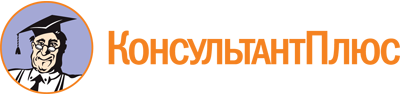 Закон Московской области от 19.09.2007 N 151/2007-ОЗ
(ред. от 03.11.2023)
"О бюджетном процессе в Московской области"
(принят постановлением Мособлдумы от 12.09.2007 N 2/16-П)Документ предоставлен КонсультантПлюс

www.consultant.ru

Дата сохранения: 19.11.2023
 19 сентября 2007 годаN 151/2007-ОЗСписок изменяющих документов(в ред. законов Московской областиот 27.12.2008 N 237/2008-ОЗ, от 21.03.2009 N 25/2009-ОЗ,от 22.04.2011 N 55/2011-ОЗ, от 17.02.2012 N 8/2012-ОЗ,от 26.04.2013 N 37/2013-ОЗ, от 02.10.2013 N 112/2013-ОЗ,от 31.10.2013 N 125/2013-ОЗ, от 10.07.2014 N 80/2014-ОЗ,от 18.07.2015 N 123/2015-ОЗ, от 25.11.2015 N 200/2015-ОЗ,от 19.07.2016 N 111/2016-ОЗ, от 12.05.2017 N 75/2017-ОЗ,от 22.12.2017 N 227/2017-ОЗ, от 26.12.2018 N 245/2018-ОЗ,от 25.02.2019 N 20/2019-ОЗ, от 28.06.2019 N 125/2019-ОЗ,от 13.12.2019 N 259/2019-ОЗ, от 23.03.2020 N 35/2020-ОЗ,от 10.06.2020 N 119/2020-ОЗ, от 27.10.2020 N 206/2020-ОЗ,от 19.02.2021 N 16/2021-ОЗ, от 20.04.2021 N 65/2021-ОЗ,от 14.09.2021 N 165/2021-ОЗ, от 29.12.2021 N 296/2021-ОЗ,от 09.02.2022 N 4/2022-ОЗ, от 18.04.2022 N 44/2022-ОЗ,от 17.02.2023 N 12/2023-ОЗ, от 13.06.2023 N 98/2023-ОЗ,от 03.11.2023 N 189/2023-ОЗ,с изм., внесенными законами Московской областиот 28.11.2009 N 138/2009-ОЗ, от 21.10.2014 N 128/2014-ОЗ)